РЕСПУБЛИКА   КАРЕЛИЯКОНТРОЛЬНО-СЧЕТНЫЙ КОМИТЕТСОРТАВАЛЬСКОГО МУНИЦИПАЛЬНОГО РАЙОНАЗаключениеКонтрольно-счетного комитета Сортавальского муниципального района на проект Решения Совета Хелюльского городского поселения «О бюджете Хелюльского городского поселения на 2017 год и плановый период 2018 - 2019 годов»05.12.2016г.                                                          		                             № 73ОБЩИЕ ПОЛОЖЕНИЯЗаключение Контрольно-счетного комитета Сортавальского муниципального района (далее – Контрольно-счетный комитет) на проект Решения Совета Хелюльского городского поселения «О бюджете Хелюльского городского поселения на 2017 год плановый период 2018-2019 годов» (далее – Заключение) подготовлено с учетом требований Бюджетного кодекса Российской Федерации (далее БК РФ), иных нормативных правовых актов Российской Федерации, Республики Карелия, а также в соответствии с Положением о бюджетном процессе в Хелюльском городском поселении (далее – Положение о бюджетном процессе), Соглашением о передаче полномочий контрольно-счетного органа Хелюльского городского поселения по осуществлению внешнего муниципального финансового контроля Контрольно-счетному комитету Сортавальского муниципального района, и иными действующими нормативными правовыми актами Хелюльского городского поселения.На экспертизу, в Контрольно-счетный комитет, проект решения о местном бюджете с приложением документов и материалов, предусмотренных статьей 184.2 БК РФ поступил 16 ноября 2016 года. В Положении о бюджетном процессе в Хелюльском городском поселении, утвержденном Решением Совета Хелюльского городского поселения от 24.12.2014г. №37 отсутствуют сроки направления проекта Решения о бюджете в Контрольно-счетный комитет СМР для проведения экспертизы. Согласно п. 1 ст. 19 Положения о бюджетном процессе, Администрация Хелюльского городского поселения проект Решения о бюджете выносит на рассмотрение Совета Хелюльского городского поселения не позднее 15 ноября года, предшествующего очередному финансовому году, т.о. документы и материалы с проектом решения представлены в Контрольно-счетный комитет не позднее срока направления в Совет Хелюльского городского поселения.Требования по составу показателей решения о бюджете, установленные статьей 184.2 Бюджетного кодекса РФ в проекте решения не соблюдены.В нарушение п.3 ст.184.1 в текстовой части проекта Решения о бюджете не утвержден общий объем бюджетных ассигнований, направляемых на исполнение публичных нормативных обязательств, хотя в Приложениях №5, №6 предусматривается распределение бюджетных ассигнований на доплату к трудовой пенсии по старости муниципальным служащим замещавшим должности муниципальной службы в администрации Хелюльского городского поселения в сумме 75,2 тыс. рублей ежегодно. Данные бюджетные обязательства согласно ст.6 БК РФ является публичными нормативными обязательствами, поэтому объем бюджетных ассигнований направленный на исполнение данных обязательств должен быть утвержден в текстовой части проекта Решения о бюджете.Перечень и содержание документов и материалов, представленных вместе с проектом Решения Совета Хелюльского городского поселения «О бюджете Хелюльского городского поселения на 2016 год» не в полной мере, соответствуют требованиям БК РФ. Так, в составе иных документов и материалов не представлены расчеты, планируемых бюджетных ассигнований на осуществление расходов по уже принятым или по вновь принимаемым бюджетным обязательствам поселения.Данный факт свидетельствует о недостаточной прозрачности формирования доходной и расходной части бюджета Хелюльского городского поселения.В нарушение абз.7 ст. 184.2 БК РФ в составе материалов к проекту Решения о бюджете на 2017 год и плановый период 2018-2019 годов не представлены расчеты распределения межбюджетных трансфертов.При подготовке заключения Контрольно-счётного комитета учитывалась необходимость реализации положений, содержащихся в послании Президента РФ Федеральному собранию, Указах Президента РФ от 7 мая 2012 года, а также стратегических целей развития Республики Карелия, определенных в Концепции социально-экономического развития Республики Карелия на период до 2017 года. Выборочно проверено наличие и проведен анализ нормативной и методической базы, регулирующий порядок формирования и расчетов основных показателей проекта Решения.2. ОСНОВНЫЕ ХАРАКТЕРИСТИКИ ПРОЕКТА БЮДЖЕТА	Бюджет Хелюльского городского поселения на 2017 год и на плановый период 2018 и 2019 годов» сформирован в рамках действующего налогового и бюджетного законодательства.Согласно пояснительной записки в основу формирования доходной базы бюджета муниципального образования на 2017 год и на плановый период 2018 и 2019 годов» положены:- прогнозные показатели социально-экономического развития территории на 2017 - 2019 годы;- прогнозные показатели поступлений доходов в бюджет Хелюльского городского поселения, полученных от главных администраторов доходов, в том числе УФНС России по РК, Администрации Сортавальского муниципального района;- отчеты об исполнении бюджета поселения за 2015 год и 9 месяцев 2016 года;- оценка поступления отдельных видов налогов и сборов в текущем году и прогноз на 2017-2019 годы администраторов доходов.Согласно пояснительной записки доходы бюджета Хелюльского городского поселения на 2017 год и на плановый период 2018 и 2019 годов» сформированы в соответствии с действующим налоговым и бюджетным законодательством, налогооблагаемой базы, а также исходя из оценки ожидаемого исполнения доходной части бюджета поселения за 2016 год.	В соответствии с бюджетным и республиканским законодательством в 2017 году нормативы отчислений от налога на доходы физических лиц остались без изменений. 	При формировании расходной части проекта бюджета поселения учтены решения, принимаемые на федеральном, республиканском и муниципальном уровнях в рамках исполнения Указов Президента Российской Федерации от 7 мая 2012 года.	Проект бюджета Хелюльского городского поселения на 2017 год и на плановый период 2018 и 2019 годов сформирован с объемом доходов на 2017г. – 10100,2 тыс. рублей, на 2018г. – 9536,5 тыс. рублей, на 2019г. – 9550,7 тыс. рублей. Объем расходов сформирован на 2017г. – 10830,2 тыс. рублей, на 2018г. – 10276,5 тыс. рублей, на 2019г. – 10300,7 тыс. рублей. Дефицит бюджета сформирован на 2017г. – 730,0 тыс. рублей, на 2018г. – 740,0 тыс. рублей, на 2019г. – 750,0 тыс. рублей.	Динамика основных параметров бюджета Хелюльского городского поселения свидетельствует о снижении доходов и расходов по сравнению с ожидаемыми показателями 2016 года.Доходы проекта бюджета Хелюльского городского поселения на 2017 год спрогнозированы в объеме 10100,2 тыс. рублей, что ниже ожидаемого уровня 2016 года на 2471,2 тыс. рублей, или на 19,7 процента. Снижение доходов бюджета в 2017 году по сравнению с 2016 годом произошло за счет планируемого снижения безвозмездных поступлений на 2776,2 тыс. руб. или на 50,1 процента, при увеличении поступлений налоговых и неналоговых доходов на 305,0 тыс. рублей или на 4,3 процента.В 2018 году прогнозируется снижение объемов доходной части бюджета поселения к объему 2017 года на 5,6 процентов, в абсолютном выражении снижение составит 563,7 тыс. рублей. Снижение прогнозируется по безвозмездным поступлениям на 689,9 тыс. рублей или на 25 процентов. По налоговым и неналоговым доходам прогнозируется увеличение поступлений на 126,2 тыс. рублей или на 1,7 процента.В 2019 году прогнозируется увеличение объема доходов по отношению к 2018 году на 0,1 процента, в абсолютном выражении на 14,2 тыс. рублей, за счет увеличения налоговых и неналоговых доходов на сумму 121,0 тыс. рублей или на 1,6 процента при снижении безвозмездных поступлений на 106,8 тыс. рублей или на 5,1 процента.Структура доходов бюджета Хелюльского городского поселения выглядит следующим образом:2016г.: налоговые и неналоговые доходы – 55,9 процента;		безвозмездные поступления- 44,1 процента.2017г.: налоговые и неналоговые доходы – 76,6 процента;		безвозмездные поступления- 23,4 процента.2018г.: налоговые и неналоговые доходы – 78,2 процента;		безвозмездные поступления- 21,8 процента.2019г.: налоговые и неналоговые доходы – 79,4 процента;		безвозмездные поступления- 20,6 процента.Общий объем безвозмездных поступлений в бюджет Хелюльского городского поселения прогнозируется:-на 2017 год в объеме 2764,6 тыс. рублей, что на 2776,2 тыс. рублей, меньше ожидаемого поступления в 2016 году (5540,8 тыс. рублей); на 2018 год в объеме 2074,7 тыс. рублей, что на 689,9 тыс. рублей, меньше прогнозируемых поступлений на 2017 год; на 2019 год в объеме 1967,9 тыс. рублей, что на 106,8 тыс. рублей, меньше прогнозируемых поступлений на 2018 год.При формировании проекта бюджета в условиях уменьшения объема прогнозируемых доходов планируется уменьшение расходов в 2017 году и плановом периоде 2018 и 2019 годов по сравнению с уровнем, ожидаемого исполнения за 2016 год.Проектом решения предлагается утвердить расходы бюджета Хелюльского городского поселения на 2017 год в размере 10830,2 тыс. рублей, что на 1861,7 тыс. рублей или на 14,7 % ниже ожидаемой оценки исполнения бюджета 2016 года (12691,9 тыс. руб.). На плановый период 2018 год – 10276,5 тыс. рублей, что на 553,7 тыс. рублей или на 5,1 % ниже предыдущего года, а на 2019 год – 10300,7 тыс. рублей, что на 24,2 тыс. рублей или на 0,2 % выше, чем в 2018 году.	Структура расходов бюджета Хелюльского городского поселения не претерпевает существенных изменений по сравнению с предыдущим бюджетным циклом. Приоритетными направлениями расходов бюджета Хелюльского городского поселения по-прежнему будут являться расходы, направляемые на общегосударственные вопросы, культуру и жилищно-коммунальное хозяйство.Проект бюджета Хелюльского городского поселения частично сформирован в программной структуре расходов по 4 муниципальным программам. Доля расходов на муниципальные программы в общем объеме расходов бюджета Хелюльского городского поселения в 2017 году составит 9,4 процента, в плановом периоде 2018 – 2019 годов по 9,9 процента ежегодно.Проектом Решения о бюджете предусмотрено формирование бюджета поселения на 2017 год с дефицитом в размере 730,0 тыс. рублей, или 9,95% от собственных доходов, на плановый период 2018 года - 740,0 тыс. руб. или 9,9% от собственных доходов, 2019 года – 750,0 тыс. руб. или 9,9% от собственных доходов. По сравнению с ожидаемой оценкой исполнения бюджета поселения за 2016 год объем плановых значений дефицита в процентах к собственным доходам в 2017 году и плановом периоде 2018 - 2019 года увеличится на 8,2 процентных пункта.Основным источником финансирования дефицита в 2017 году планируются муниципальные заимствования (68,5%), которые представлены кредитами, полученными от кредитных организаций в валюте РФ. В плановом периоде 2018 и 2019 года источником финансирования дефицита планируется уменьшение остатков средств на счетах по учету средств бюджета на 1 января 2018г. и на 01 января 2019г. Привлечение бюджетных кредитов в качестве источников финансирования бюджета в 2017 и плановом периоде 2018 и 2019 года не планируется.Верхний предел муниципального долга Хелюльского городского поселения установлен:- на 1 января 2018 года – в сумме 1 650,0 тыс. рублей, в том числе по муниципальным гарантиям 0,0 тыс. рублей;- на 1 января 2019 года – в сумме 1 650,0 тыс. рублей, в том числе по муниципальным гарантиям 0,0 тыс. рублей.- на 1 января 2020 года – в сумме 1 650,0 тыс. рублей, в том числе по муниципальным гарантиям 0,0 тыс. рублей.Предельный объем муниципального долга Хелюльского городского поселения на 2017 год и плановый период 2018-2019 года установлен в объеме 1 650,0 тыс. руб.Муниципальный долг Хелюльского городского поселения на 1 января 2018 года, 2019 и 2020 года на 100 % представлен кредитами кредитных организаций.Муниципальные гарантии в структуре муниципального долга Хелюльского городского поселения отсутствуют.Проектом бюджета запланированы расходы на обслуживание муниципального долга на 2017 год в объеме 210,0 тыс. рублей, что на 52,5 тыс. рублей или на 33,3% больше ожидаемого исполнения за 2016 год. Предельный объем расходов на обслуживание муниципального долга Хелюльского городского поселения на 2017 год на плановый период 2018 и 2019 года предлагается утвердить в сумме 210,0 тыс. руб. ежегодно. Расходы на обслуживание муниципального долга Хелюльского городского поселения на 2017 год и плановый период 2018 и 2019 года предлагается утвердить в сумме 210,0 тыс. руб. ежегодно.3. ПРОГНОЗ СОЦИАЛЬНО-ЭКОНОМИЧЕСКОГО РАЗВИТИЯ ХЕЛЮЛЬСКОГО ГОРОДСКОГО ПОСЕЛЕНИЯ НА 2017 ГОД И ПЛАНОВЫЙ ПЕРИОД 2018 и 2019 ГОДОВВ соответствии с Бюджетным кодексом Российской Федерации (статья 172) составление проекта бюджета основывается на прогнозе социально-экономического развития соответствующей территории и основных направлениях бюджетной и налоговой политики.Постановлением администрации Хелюльского городского поселения от 10.10.2014г. № 61 утвержден Порядок разработки прогноза социально-экономического развития Хелюльского городского поселения (далее – Порядок).Представленный в Контрольно-счетный комитет Прогноз социально-экономического развития Хелюльского городского поселения на 2016-2018 годы (далее Прогноз) включает в себя:- предварительные итоги социально-экономического развития Хелюльского городского поселения за 2016 год;-основные экономические показатели Хелюльского городского поселения на 2017-2019 годы и долгосрочный период 2020-2022 годы;- пояснительная записка к прогнозу социально-экономического развития Хелюльского городского поселения на 2017 - 2019 годы и долгосрочный период 2020-2022 годы.Представленный состав и содержание Прогноза социально-экономического развития Хелюльского городского поселения не соответствует Порядку.Проведя анализ составляющих документов Прогноза Контрольно-счетный комитет пришел к следующим выводам:Ожидаемые результаты за 2016 год представлены в сравнении с аналогичным периодом прошлого года, а не в сравнении с теми показателями, которые были приняты за основу при утверждении бюджета на 2016 год. Таким образом, отсутствует отражение результатов реализации поставленных целей и задач в текущем периоде.Согласно п. 4 статьи 173 Бюджетного кодекса РФ Прогноз социально-экономического развития на очередной финансовый год и плановый период разрабатывается путем уточнения параметров планового периода и добавления параметров второго года планового периода.В составе Прогноза представлены «Основные экономические показатели Хелюльского городского поселения». Данный документ не содержит информации по одобренным показателям на 2016, 2017, 2018 годам к утвержденному бюджету. Поэтому, увидеть какие показатели уточняются представленным Прогнозом не представляется возможным.В нарушение требований п.4 статьи 173 Бюджетного кодекса Российской Федерации в Пояснительной записке к основным экономическим показателям не приводится сопоставление параметров с ранее утвержденными, в т.ч. с указанием причин и факторов прогнозируемых изменений.В ходе проведения экспертизы представленных к проекту Решения документов, Контрольно-счетный комитет СМР произвел анализ экономических показателей Хелюльского городского поселения, представленных к утвержденному бюджету Хелюльского городского поселения на 2016 год и к проекту Решения.Основные показатели прогноза социально-экономического развития, представленные Хелюльским городским поселением, приведены в следующей таблице 1.									Таблица 1, тыс. руб.Как видно из таблицы (графы 5,8,12) основные экономические показатели, представленные к проекту Решения практически по всем показателям, имеющимся в прогнозе к утвержденному бюджету на 2016 год отличаются от показателей, одобренных к утвержденному бюджету 2016 года, что может свидетельствовать о недостаточной точности прогноза.В соответствии со статьей 174.1 Бюджетного кодекса Российской Федерации доходы бюджета прогнозируются на основе прогноза социально-экономического развития территории. В представленном Хелюльским городским поселением прогнозе отсутствуют показатели, на основе которых должно производится прогнозирование доходной части бюджета на 2017 год и плановый период 2018-2019 годов.Представленные в прогнозе основные показатели Хелюльского городского поселения такие как, количество муниципальных учреждений, площадь торговых объектов, протяженность автомобильных дорог общего пользования местного значения не являются базовыми для прогнозирования доходной части бюджета и не отражают экономических условий территории.В соответствии с Указом Президента Российской Федерации от 07.05.2012 №597 реальная заработанная плата к 2018 году должна возрасти в 1,5 раза. Доведение заработанной платы до целевого уровня в прогнозе 2017 -2019 годов, не обеспечило достаточные темпы роста реальной заработанной платы для выполнения Указа Президента РФ.В представленном Прогнозе не заложены показатели по доведению реальной заработной платы до целевого уровня, что не способствует обеспечению выполнения Указа Президента РФ. Согласно ст. 160.1 БК РФ главный администратор доходов бюджета утверждает методику прогнозирования поступлений доходов в бюджет в соответствии с общими требованиями к такой методике, установленными Правительством РФ.В ходе экспертизы были проанализированы положения Методики прогнозирования поступлений доходов в бюджет Хелюльского городского поселения (утверждена распоряжением администрации Хелюльского городского поселения от 22.08.2016г. №36А) (далее- Методика). Согласно Методике, за основу расчета доходов от сдачи в аренду имущества, находящегося в муниципальной собственности принимаются показатели: размер площади сдаваемых в аренду земельных участков, кадастровая стоимость арендуемых земельных участков, ставки арендной платы за использование земельных участков, размере площади сдаваемых в аренду объектов и ставка арендной платы», поступления от продажи имущества, находящегося в муниципальной собственности – «средней стоимости одного квадратного метра объектов недвижимости, сложившейся по результатам торгов текущего года, количества земельных участков, планируемых к продаже, и выкупной цены».В представленном Прогнозе, в соответствии с которым должны прогнозироваться доходы бюджета (п. 174.1 БК РФ), данные показатели отсутствуют.Следовательно, в нарушение п. 174.1 БК РФ в Методике главного администратора бюджетных средств – Администрации Хелюльского городского поселения отсутствует привязка прогнозирования доходов бюджета поселения к Прогнозу социально-экономического развития территории.В целях улучшения качества прогнозирования Контрольно-счетный комитет СМР считает, что целесообразно включить в состав прогнозируемых основных экономических показателей, разрабатываемых в соответствии с Постановлением администрации Хелюльского городского поселения от 10.10.2014г. № 61 «Об утверждении Порядка разработки прогноза социально-экономического развития Хелюльского городского поселения», показатели, являющиеся базовыми для расчета некоторых видов доходов бюджета поселения (например, размер площади сдаваемых в аренду земельных участков и объектов, количество объектов, подлежащих реализации исходя из данных программы приватизации, фонд заработной платы с учетом необлагаемой его части и т.п.).Кроме того, в условиях реализации программно-целевого принципа планирования и исполнения бюджета повышаются требования к качеству прогноза социально-экономического развития на очередной финансовый год и на плановый период. Этот прогноз должен не только с большой степенью надежности определять исходные условия для разработки проекта бюджета поселения, но и иметь целевой характер, то есть отражать результаты реализации поставленных целей и задач в среднесрочной перспективе, что является критерием эффективности проводимой социально-экономической политики и качества муниципальной системы прогнозирования.По мнению Контрольно-счетного комитета, подготовка прогнозов социально-экономического развития Хелюльского городского поселения на среднесрочный период должна осуществляться в тесной взаимоувязке со стратегией социально-экономического развития Хелюльского городского поселения (Программой социально-экономического развития Хелюльского городского поселения), прогнозом социально-экономического развития Хелюльского городского поселения на долгосрочный период и бюджетным прогнозом Хелюльского городского поселения на долгосрочный период. Прогноз социально-экономического развития поселения, являющийся документом стратегического планирования, разрабатываемый в рамках прогнозирования на 2017-2019 годы составлен в отсутствии документа стратегического планирования, разрабатываемого в рамках целеполагания. Таким образом, отсутствует взаимосвязь между планированием экономических показателей с целями и задачами социально-экономического развития поселения. Контрольно-счетный комитет обращает внимание на необходимость более точного прогнозирования показателей, принимаемых при расчете доходов бюджета поселения.Одновременно с проектом Решения Совета Хелюльского городского поселения «О бюджете Хелюльского городского поселения на 2017 год и на плановый период 2018 и 2019 годов» Администрацией Хелюльского городского поселения представлены Основные направления бюджетной и налоговой политики Хелюльского городского поселения на 2017 год и на плановый период 2018 и 2019 годов, которые в нарушение ст.184.2 БК РФ оформлены одним документом.Анализ Основных направления бюджетной и налоговой политики Хелюльского городского поселения на 2017 год и плановый период 2018-2019 годы, показывает следующее.Бюджетная политика в 2017-2019 годах, исходя из текущей экономической ситуации и задач, поставленных Президентом Российской Федерации, Правительством Российской Федерации и Главой Республики Карелия будет направлена на решение задач:обеспечение долгосрочной сбалансированности и устойчивости бюджетной системы поселения, как базового принципа ответственной бюджетной политики при безусловном исполнении всех принятых бюджетных обязательств и безусловном выполнении задач, поставленных в Указах Президента Российской Федерации от 07.05.2012; сохранение и развитие налогового потенциала, создание благоприятных условий для развития бизнеса и содействие занятости населения; создание стимулов для повышения качества управления муниципальными финансами; повышение эффективности функционирования бюджетного сектора экономики в целях обеспечения потребностей граждан в качественных и доступных государственных и муниципальных услугах; повышение эффективности расходования бюджетных средств, сокращение неэффективных расходов, выявление и использование резервов для достижения планируемых результатов; подготовка к внедрению муниципальных программ в единую систему формирования и исполнения консолидированного бюджета поселения; создание условий для исполнения органами местного самоуправления закрепленных за ними полномочий; усиление роли финансового контроля в управлении бюджетным процессом; реализация принципов открытости и прозрачности управления муниципальными финансами.Мероприятия в области доходов бюджета планируется сконцентрировать на следующих направлениях:повышение качества администрирования доходов бюджета; продолжение мониторинга хозяйственной деятельности по максимальному кругу налогоплательщиков, определяющих налоговый потенциал поселения, по улучшению результатов их финансово- хозяйственной деятельности, сокращению задолженности по налоговым платежам, своевременной уплате текущих платежей, увеличению поступлений налоговых платежей; повышение качества работы с неплательщиками и осуществление мер принудительного взыскания задолженности; продолжение совместной работы с налоговыми органами с целью обеспечения своевременного поступления платежей в бюджет, увеличения налогооблагаемой базы, стабилизации финансового состояния организаций, выявления и пресечения схем минимизации налогов, совершенствования методов контроля легализации "теневой" заработной платы; расширение налогооблагаемой базы по имущественным налогам за счет повышения качества информационного взаимодействия между органами местного самоуправления и соответствующими федеральными структурами, участвующими в формировании налоговой базы.Планируется оптимизация расходных обязательств и повышение эффективности расходов, в том числе за счет: повышения объективности и качества бюджетного планирования на основе муниципальных заданий на оказание муниципальных услуг и нормативов затрат на оказание муниципальных услуг; безусловного исполнения действующих расходных обязательств, в том числе с учетом их оптимизации и повышения эффективности их исполнения; соблюдения установленных бюджетных ограничений при принятии новых расходных обязательств; участия в реализации программ и мероприятий, финансируемых из областного и федерального бюджетов, исходя из возможностей районного бюджета.В соответствии с основной целью бюджетной политики на 2017год и среднесрочную перспективу в качестве приоритетов бюджетных расходов определены: обеспечение выплаты и поэтапное повышение заработной платы отдельным категориям работников культуры в соответствии с утвержденными «дорожными картами»; содействие в обеспечении отдельных категорий граждан доступным и комфортным жильем; переселение граждан из аварийного жилищного фонда; участие в софинансировании программ занятости населения и поддержки приоритетных отраслей экономики, а также малого бизнеса; предоставление межбюджетных трансфертов с учетом приоритетных направлений финансовой помощи. обеспечение выполнения мероприятий Плана основных мероприятий по подготовке к 100-летию Республики Карелия в соответствии с утвержденным Правительством РК сетевым графиком. содействие в реализации мероприятий республиканского уровня, направленных на повышение качества и надежности оказываемых услуг потребителям, связанных с модернизацией объектов жилищно-коммунальной инфраструктуры и переводом источников теплоснабжения на территории Хелюльского городского поселения на экономически выгодные виды топлива (природный газ,), реализацией мероприятий по энергосбережению и повышению энергоэффективности объектов социальной сферы и муниципального жилого фонда.Расходы инвестиционного характера будут осуществляться в рамках муниципальных программ поселения.Налоговая политика Хелюльского городского поселения в 2017 году и на перспективу до 2019 года будет направлена на поддержание сбалансированности бюджетной системы в Хелюльского городского поселения, обеспечение экономически оправданного уровня налоговой нагрузки, привлечение инвестиций, на продолжение работы по инвентаризации и оптимизации состава имущества казны Хелюльского городского поселения, повышение эффективности использования объектов муниципальной собственности, стимулирование предпринимательской активности в целях расширения налогооблагаемой базы и увеличения налогового потенциала. Администрация Хелюльского городского поселения будет продолжать совместную работу с контролирующими и правоохранительными органами по выявлению и пресечению фактов сокрытия заработной платы.Продолжится работа:- по выявлению законченных строительством объектов недвижимости и понуждением к постановке на учет таких объектов в органах осуществляющих государственную регистрацию прав на недвижимое имущество и сделок с ним;-по формированию и включения в земельный кадастр земельных участков под многоквартирными домами.Несмотря на стратегическую важность указанных документов в бюджетном процессе не установлены единые требования, определяющие их структуру и содержание, что не обеспечивает должное качество подготовки и согласованность документов. В них не содержатся мотивы принятия тех или иных решений, цели, на достижение которых они направлены, а также риски реализации отдельных положений, приводящих в том числе к выпадающим доходам бюджета и возможным социальным и экономическим последствиям.4. ДОХОДЫ БЮДЖЕТА4.1. Оценка полноты и соответствия состава информации, содержащейся в перечне источников доходов бюджета поселения и реестре источников доходов бюджета поселения, требованиям Бюджетного кодекса Российской Федерации и иным нормативным правовым актам показала следующее.В соответствии со статьей 471 Бюджетного кодекса Российской Федерации «Перечень и реестры источников доходов бюджетов» Министерство финансов Российской Федерации, органы управления государственными внебюджетными фондами, финансовые органы субъектов Российской Федерации и муниципальных образований обязаны вести реестры источников доходов бюджетов бюджетной системы Российской Федерации. Под перечнем источников доходов бюджетов бюджетной системы Российской Федерации понимается свод (перечень) федеральных налогов и сборов, региональных и местных налогов, страховых взносов на обязательное социальное страхование, иных обязательных платежей, других поступлений, являющихся источниками формирования доходов бюджетов бюджетной системы Российской Федерации, с указанием правовых оснований их возникновения, порядка расчета (размеры, ставки, льготы) и иных характеристик, определяемых порядком формирования и ведения перечня источников доходов бюджетов бюджетной системы Российской Федерации.В соответствии с пунктом 3 статьи 471 Бюджетного кодекса Российской Федерации под реестром источников доходов бюджета понимается свод информации о доходах бюджета по источникам доходов бюджетов бюджетной системы Российской Федерации, формируемой в процессе составления, утверждения и исполнения бюджета, на основании перечня источников доходов Российской Федерации.Постановлением Правительства Российской Федерации от 31 августа 2016 г. № 868 «О порядке формирования и ведения перечня источников доходов Российской Федерации» утверждены правила формирования и ведения перечня источников доходов Российской Федерации, общие требования к составу информации, порядку формирования и ведения реестра источников доходов Российской Федерации, реестра источников доходов федерального бюджета, реестров источников доходов бюджетов субъекта Российской Федерации, реестров источников доходов местных бюджетов и реестров источников доходов бюджетов государственных внебюджетных фондов. В соответствии с пунктом 11 «Общих требований к составу информации, порядку формирования и ведения реестра источников доходов Российской Федерации, реестра источников доходов федерального бюджета, реестров источников доходов бюджетов субъектов Российской Федерации, реестров источников доходов местных бюджетов и реестров источников доходов бюджетов государственных внебюджетных фондов», утвержденных  постановления Правительства Российской Федерации от 31 августа 2016 г. № 868 в реестры источников доходов бюджетов в отношении каждого источника дохода бюджета включается следующая информация:а) наименование источника дохода бюджета;б) код (коды) классификации доходов бюджета, соответствующий источнику дохода бюджета, и идентификационный код источника дохода бюджета по перечню источников доходов Российской Федерации;в) наименование группы источников доходов бюджетов, в которую входит источник дохода бюджета, и ее идентификационный код по перечню источников доходов Российской Федерации;г) информация о публично-правовом образовании, в доход бюджета которого зачисляются платежи, являющиеся источником дохода бюджета;д) информация об органах государственной власти (государственных органах), органах местного самоуправления, органах управления государственными внебюджетными фондами, Центральном банке Российской Федерации, казенных учреждениях, иных организациях, осуществляющих бюджетные полномочия главных администраторов доходов бюджета;е) показатели прогноза доходов бюджета по коду классификации доходов бюджета, соответствующему источнику дохода бюджета, сформированные в целях составления и утверждения федерального закона о федеральном бюджете, федеральных законов о бюджетах государственных внебюджетных фондов Российской Федерации, законов субъектов Российской Федерации о бюджетах субъектов Российской Федерации, законов субъектов Российской Федерации о бюджетах государственных внебюджетных фондов, муниципальных правовых актов представительных органов муниципальных образований о местных бюджетах (далее - закон (решение) о бюджете);ж) показатели прогноза доходов бюджета по коду классификации доходов бюджета, соответствующему источнику дохода бюджета, принимающие значения прогнозируемого общего объема доходов бюджета в соответствии с законом (решением) о бюджете;з) показатели прогноза доходов бюджета по коду классификации доходов бюджета, соответствующему источнику дохода бюджета, принимающие значения прогнозируемого общего объема доходов бюджета в соответствии с законом (решением) о бюджете с учетом закона о внесении изменений в закон (решение) о бюджете;и) показатели уточненного прогноза доходов бюджета по коду классификации доходов бюджета, соответствующему источнику дохода бюджета, формируемые в рамках составления сведений для составления и ведения кассового плана исполнения бюджета;к) показатели кассовых поступлений по коду классификации доходов бюджета, соответствующему источнику дохода бюджета;л) показатели кассовых поступлений по коду классификации доходов бюджета, соответствующему источнику дохода бюджета, принимающие значения доходов бюджета в соответствии с законом (решением) о бюджете;м) иная информация, предусмотренная порядками формирования и ведения реестров источников доходов бюджетов, утвержденными в установленном порядке (за исключением реестра источников доходов Российской Федерации)В ходе экспертизы установлено, что в представленном Реестре источников доходов бюджета Хелюльского городского поселения на 2017 год и плановый период 2018 и 2019 годов (далее-Реестр) отсутствует информация по некоторым источникам доходов бюджета. Так, например, согласно приложению 2 к проекту Решения в бюджет поселения от главного администратора доходов бюджета Территориального органа Федерального казначейства прогнозируется поступления от налоговых источников: «Доходы от уплаты акцизов на дизельное топливо, подлежащие распределению между бюджетами субъектов Российской Федерации и местными бюджетами с учетом установленных дифференцированных нормативов отчислений в местные бюджеты», «Доходы от уплаты акцизов на моторные масла для дизельных и (или) карбюраторных (инжекторных) двигателей, подлежащие распределению между бюджетами субъектов Российской Федерации и местными бюджетами с учетом установленных дифференцированных нормативов отчислений в местные бюджеты», «Доходы от уплаты акцизов на автомобильный бензин, подлежащие распределению между бюджетами субъектов Российской Федерации и местными бюджетами с учетом установленных дифференцированных нормативов отчислений в местные бюджеты», «Доходы от уплаты акцизов на прямогонный бензин, подлежащие распределению между бюджетами субъектов Российской Федерации и местными бюджетами с учетом установленных дифференцированных нормативов отчислений в местные бюджеты» В Реестре информация представлена только по группе источников доходов «Акцизы по подакцизным товарам».В Реестре источников доходов отсутствует информация об органах государственной власти (государственных органах), органах местного самоуправления, органах управления государственными внебюджетными фондами, Центральном банке Российской Федерации, казенных учреждениях, иных организациях, осуществляющих бюджетные полномочия главных администраторов доходов бюджета. Вместо органа осуществляющего полномочия главного администратора, в Реестре указан органы, осуществляющие взимание источника доходов. Таким образом, реестр источников доходов бюджета Хелюльского городского поселения сформирован не на основании перечня источников доходов Российской Федерации и по некоторым позициям не соответствует общим требованиям, утвержденным постановлением Правительства Российской Федерации от 31 августа 2016 г. № 868.4.1.Доходы бюджета Хелюльского городского поселенияСогласно Пояснительной записки к проекту бюджета Хелюльского городского поселения на 2017 год и на плановый период 2018 и 2019 годов формирование доходной части бюджета Хелюльского городского поселения на 2017 год и на плановый период 2018 и 2019 годов производилось с учетом основных направлений бюджетной и налоговой политики Хелюльского городского поселения на 2017 год и плановый период 2018 и 2019 годов; Прогноза социально-экономического развития Хелюльского городского поселения, а также данных о прогнозируемом объеме территориальных органов федеральных органов исполнительной власти, органов исполнительной власти Республики Карелия, главных администраторов доходов бюджета Хелюльского городского поселения.Динамика показателей доходной части бюджета Хелюльского городского поселения за пятилетний период (с 2015 по 2019 годы) представлена в таблице:Таблица 2, (тыс. рублей)Доходы проекта бюджета Хелюльского городского поселения на 2017 год предусмотрены в объеме 10100,2 тыс. рублей, что ниже ожидаемого уровня, текущего 2016 года на 2471,2 тыс. рублей, или на 19,7 процента. Снижение доходов бюджета в 2017 году по сравнению с 2016 годом произошло за счет планируемого снижения безвозмездных поступлений на 2776,2 тыс. руб. или на 50,1 процента, при увеличении поступлений налоговых и неналоговых доходов на 305,0 тыс. рублей или на 4,3 процента.В 2018 году прогнозируется снижение объемов доходной части бюджета поселения к объему 2017 года на 5,6 процентов, в абсолютном выражении снижение составит 563,7 тыс. рублей. Снижение прогнозируется по безвозмездным поступлениям на 689,9 тыс. рублей или на 25,0 процентов. По налоговым и неналоговым доходам прогнозируется увеличение поступлений на 126,2 тыс. рублей или на 1,7 процента.В 2019 году прогнозируется увеличение объема доходов по отношению к 2018 году на 0,1 процента, в абсолютном выражении на 14,2 тыс. рублей, за счет увеличения налоговых и неналоговых доходов на сумму 121,0 тыс. рублей или на 1,6 процента при снижении безвозмездных поступлений на 106,8 тыс. рублей или на 5,1 процента.В 2019 году по сравнению с 2016 годом доходы бюджета снизятся на 3020,7 тыс. рублей, или на 24,0 процента. Снижение общего объема доходов обусловлено снижением прогнозируемого объема безвозмездных поступлений на 3572,9 тыс. руб. или на 64,5 процентов.Структура доходов Хелюльского городского поселенияТаблица 3, (тыс. рублей)Удельный вес налоговых доходов в общем объеме доходов бюджета в 2017 году по сравнению с 2016 годом увеличится на 9,8 процента и составит 46,6 процента (в 2016 году – 36,8 %). В 2018 году удельный вес налоговых доходов также увеличится (на 2,7%) и составит 49,3 процента, в 2019 году останется без изменений – 49,3 процента.Основную долю в составе налоговых доходов в 2017-2019 годах занимает налог на имущество в сумме 2403,0 тыс. рублей или 51,1 процента ежегодно. Удельный вес неналоговых доходов в общем объеме доходов бюджета в 2017 году по сравнению с 2016 годом увеличится на 7,0 процентных пункта и составит 26,1 процента (в 2016 году – 19,1%). В 2018 году удельный вес неналоговых доходов составит 28,9 процентов (увеличение к 2017 году – 2,8 процентных пункта), в 2019 году – 30,1 процента (увеличение к 2018 году – 0,2 процентных пункта).Основную долю в составе неналоговых доходов занимают доходы, получаемые в виде арендной платы за земельные участки, государственная собственность на которые не разграничена и которые расположены в границах городских поселений: в 2017 году – 52,5 процента (1382,0 тыс. рублей), в 2018 году – 50,1 процента (1382,0 тыс. руб.), в 2019 году – 48,0 процентов (1382,0 тыс. руб.).4.2. Налоговые доходы бюджета Хелюльского городского поселенияВ сравнении с 2016 годом поступления налоговых доходов в 2017 году прогнозируются с увеличением, составляющим 1,7 процента или 80,5 тыс. рублей.Налоговые доходы бюджета Хелюльского городского поселения на 2017 год и плановый период 2018 и 2019 годов прогнозируются в объеме 4703,8 тыс. рублей ежегодно.Наибольшую долю налоговых доходов бюджета в трехлетней перспективе по-прежнему будут составлять поступления от налогов на имущество (налог на имущество физических лиц, земельный налог) – 51,1 процента ежегодно.Динамика прогнозируемого поступления по основным налоговым источникам представлена в Таблице 4.Таблица 4, (тыс. рублей)Анализ приведенных в таблице данных свидетельствует, что доходы бюджета и в абсолютных значениях, и в процентах только по двум из четырех налоговых источников в 2017 году увеличатся, по одному планируется снижение и еще по одному останутся на уровне предшествующего года. В планируемом периоде 2018 и 2019 годов темпы роста поступлений к предшествующему году остаются на уровне предыдущего года.Рассмотрим прогнозируемые поступления в бюджет Хелюльского городского поселения в разрезе основных налоговых источников.4.2.1. Налог на доходы физических лицВ соответствии с федеральным и республиканским законодательством, общий норматив зачисления НДФЛ в бюджет Хелюльского городского поселения в 2017 году составляет – 12 процентов, в том числе:5,0 процентов – на основании абз.2 пункта 2 статьи 61.1 Бюджетного кодекса Российской Федерации;7,0 процентов – дополнительный норматив отчислений от налога на доходы физических лиц в бюджет поселения (устанавливаемый Законом Республики Карелия от 01 ноября 2005г. №915-ЗРК «О межбюджетных отношениях в Республике Карелия» (с изменениями и дополнениями)).В представленной вместе с проектом бюджета Пояснительной записке приведены пояснения на основе каких данных произведен расчет прогнозируемых поступлений на доходы физических лиц. Согласно Пояснительной записки прогноз налога на доходы физических лиц на 2017 год и плановый период 2018-2019 годы определен исходя из прогноза поступления доходов в бюджет Хелюльского городского поселения, представленного Управлением ФНС России по РК.Согласно ст. 174.1 БК РФ доходы бюджета прогнозируются на основе прогноза социально-экономического развития территории.Информация, представленная в Пояснительной записке, не дает основания полагать, что прогноз поступления данного вида налогового дохода спрогнозирован на основе данных прогноза социально-экономического развития территории Хелюльского городского поселения.Согласно Пояснительной записки к проекту Решения поступление НДФЛ в бюджет Хелюльского городского поселения на 2017 год и плановый период 2018 и 2019 годов прогнозируется в сумме 1630,0 тыс. рублей, что на 29,6 тыс. рублей или на 1,8 процента меньше ожидаемого исполнения за 2016 год суммы.Удельный вес НДФЛ в общем объеме налоговых доходов бюджета поселения в 2017 году и плановом периоде 2018-2019 годов составит 34,7 процента.В представленной Пояснительной записке не содержится информация при каком уровне собираемости спрогнозирован объем поступлений по данному налогу. Таким образом, в случае если объем поступлений спрогнозирован в размере 100% собираемости, то существует риск недопоступления налога.Кроме того, в Пояснительной записке отсутствует информация о дополнительных поступлениях налога на доходы физических лиц, спрогнозированная по данным задолженности предыдущих периодов и результатам работы по взысканию задолженности по данному налогу. В представленных материалах к проекту Решения не представлен расчет по данному виду налогового дохода.4.2.2. Налог на имуществоНалог на имущество в трехлетнем периоде планируется в сумме 2403,0 тыс. рублей, в том числе:- налог на имущество физических лиц на 2017 год и плановый период 2018-2019 годов в сумме 279,0 тыс. рублей ежегодно;- земельный налог на 2017 год и плановый период 2018-2019 годов в сумме 2124,0 тыс. рублей ежегодно.Удельный вес налога на имущество в общем объеме налоговых доходов бюджета поселения в 2017 году и плановом периоде 2018-2019 годов составит 51,1 процента.Согласно пояснительной записке налоговый потенциал определен исходя из сведений, предоставленных налоговыми органами с учетом норматива зачисления в бюджет Хелюльского городского поселения в размере 100%, с учетом проведения новой государственной кадастровой оценки земель.Согласно ст. 174.1 БК РФ доходы бюджета должны прогнозироваться на основе прогноза социально-экономического развития территории.В прогнозе социально-экономического развития Хелюльского городского поселения, показатели на основе которых рассчитывается доход по налогу на имущество физических лиц отсутствуют.В представленной Пояснительной записке не содержится информация при каком уровне собираемости спрогнозирован объем поступлений по данному налогу. Таким образом, в случае если объем поступлений спрогнозирован в размере 100% собираемости, то существует риск недопоступления налога.Кроме того, в Пояснительной записке отсутствует информация о дополнительных поступлениях налога на имущество, спрогнозированная по данным задолженности предыдущих периодов и результатам работы по взысканию задолженности по данному налогу. В представленных материалах к проекту Решения не представлен расчет по данному виду налогового дохода.4.2.3. Акцизы по подакцизным товарам (продукции), производимым на территории Российской ФедерацииСогласно Пояснительной записке к проекту Решения, прогноз поступления доходов в бюджет Хелюльского городского поселения от уплаты акцизов на нефтепродукты (дизельное топливо, моторные масла для дизельных и (или) карбюраторных (инжекторных) двигателей, автомобильный бензин) определен на основании показателей администратора доходов – Управления Федерального казначейства по Республике Карелия.В Пояснительной записке отсутствует пояснения на основе каких показателей сделан прогноз поступления данного вида налогового дохода, что не даёт основания полагать, что данный источник спрогнозирован на основе данных прогноза социально экономического прогноза территории.Поступления акцизов на нефтепродукты в бюджет Хелюльского городского поселения на трехлетний период прогнозируются в сумме 670,7 тыс. рублей ежегодно.Удельный вес поступления акцизов в общем объеме налоговых доходов бюджета поселения в 2017 году и плановом периоде 2018-2019 годов составит 14,3 процента.В представленной Пояснительной записке не содержится информация при каком уровне собираемости спрогнозирован объем поступлений по данному доходному источнику. Таким образом, в случае если объем поступлений спрогнозирован в размере 100% собираемости, то существует риск недопоступления налога.Кроме того, в Пояснительной записке отсутствует информация о дополнительных поступлениях акцизов по подакцизным товарам, спрогнозированная по данным задолженности предыдущих периодов и результатам работы по взысканию задолженности по данному доходному источнику.В представленных материалах к проекту Решения не представлен расчет по данному виду налогового дохода.4.3. Неналоговые доходы бюджета Хелюльского городского поселенияНеналоговые доходы бюджета Хелюльского городского поселения на 2017 год прогнозируются в объеме 2631,8 тыс. рублей, на 2018 год в объеме 2758,0 тыс. рублей, на 2019 год в объеме 2879,0 тыс. рублей. В сравнении с 2016 годом поступления неналоговых доходов в 2017 году прогнозируются с увеличением, составляющим 9,3 процента или на 224,5 тыс. руб. На плановый период 2018 - 2019 годов прогнозируются увеличение поступлений неналоговых доходов на сумму 126,2 тыс. рублей или на 4,8 процента и на сумму 121,0 тыс. рублей или на 4,4 процента соответственно.Небольшую долю в неналоговых доходах бюджета в трехлетней перспективе будут составлять доходы от штрафов, санкций, возмещение ущерба: 2017 год – 0,1 процента, 2018 год – 0,2 процента, 2019 год - 0,3 процента.Доходы от аренды земли в общей сумме неналоговых доходов составят: 2017 год – 54,3 процента, 2018 год – 52,7 процента, 2019 год – 51,0 процент и прочие поступления от использования имущества: 2017 год – 45,5 процента, 2018 год – 47,1 процента, 2019 год – 48,6 процента.Динамика прогнозируемого поступления по основным неналоговым источникам представлена в таблице №5:Таблица 5, (тыс. рублей)Анализ приведенных данных свидетельствует о том, что неналоговые доходы бюджета в 2017 году прогнозируются по двум из четырех неналоговых источников с увеличением относительно объема 2016 года. На плановый период 2018 - 2019 годов по всем неналоговым источникам, поступления прогнозируются с увеличением к предыдущему году. Рассмотрим прогнозируемые поступления в бюджет Хелюльского городского поселения в разрезе основных неналоговых источников.4.3.1. Доходы от использования имуществаДоходы, получаемые в виде арендной платы за земельные участки, государственная собственность на которые не разграничена и которые расположены в границах Хелюльского городского поселения, спрогнозированы исходя из количества земельных участков, переданных в аренду и определены с учетом установленного норматива отчислений 50%: на 2017 год в сумме 1431,3 тыс. руб., на 2018 год - 1453,0 тыс. руб., на 2019 год - 1469,0 тыс. руб., в т.ч по 1382,0, тыс. руб. ежегодно, по данным Администрации Сортавальского муниципального района по договорам, заключенным до 1 марта 2016 года, и по данным администрации Хелюльского городского поселения, на основании Методики: на 2017 год в сумме 49,3 тыс. руб., на 2018 год – 71,0 тыс. руб., на 2019 год – 87,0 тыс. руб.В пояснительной записке к Проекту бюджета поселения на 2017 год и плановый период 2018-2019 годов отсутствует обоснование расчетов планируемых сумм поступления доходов на сумму 1382,0 тыс. рублей ежегодно.Прочие поступления от использования имущества определены на основании Методики исходя из площади сдаваемых в аренду объектов, ставки арендной платы, коэффициента индексации ставок в планируемом финансовом году с учетом задолженности по арендной плате на начало текущего года. На 2017 год прогнозируются поступления в сумме 1197,5 тыс. руб., на 2018 год – 1300,0 тыс. руб., на 2019 год – 1400,0 тыс. руб.Поступление доходов от использования имущества в бюджет Хелюльского городского поселения на 2017 год прогнозируется в сумме 2628,8 тыс. рублей, что на 262,3 тыс. руб. или на 11,1 процента больше ожидаемого исполнения за 2016 год. На плановый период 2018 года – 2753 тыс. руб. и на 2019 год – 2869,0 тыс. руб., т. е с увеличением на 4,7 процента и 4,2 процента к предыдущему году соответственно.Удельный вес данного вида неналогового источника в 2017 году составит 99,9 процентов, в плановом периоде 2018 года 99,8 процента, в 2019 году 99,7 процента в объеме неналоговых поступлений.Согласно ст. 174.1 БК РФ доходы бюджета прогнозируются на основе прогноза социально-экономического развития территории. В прогнозе социально-экономического развития Хелюльского городского поселения, показатели на основе которых рассчитывается доходы от использования имущества (количество земельных участков, переданных в аренду, прогнозируемый объем площадей, сдаваемых в аренду, объем жилых помещений, находящихся в муниципальной собственности и предоставляемых по договорам социального найма) отсутствует. В представленных материалах к проекту Решения не представлен расчет по данному виду налогового дохода.4.3.2. Штрафы, санкции, возмещение ущерба.Поступление денежных взысканий в бюджет Хелюльского городского поселения на 2017 год запланировано в сумме 3,0 тыс. рублей, в плановом периоде 2018-2019 годов в сумме 5,0 и 10,0 тыс. рублей соответственно. Удельный вес данного вида неналогового источника в 2017 составит 0,1% в объеме неналоговых поступлений. В плановом периоде 2018-2019 годов – 0,2% и 0,3% в объеме неналоговых поступлений соответственно.В пояснительной записке к Проекту бюджета поселения отсутствует обоснование расчетов планируемых сумм поступления денежных взысканий. Как видно из результатов проверки и анализа прогноза налоговых и неналоговых доходов проекта Решения в составе материалов к проекту Решения не представлены расчеты по доходам, объем которых в 2017 году составит 6088,8 тыс. рублей. Доля доходов, по которым не представлены расчеты, свидетельствует о недостаточной прозрачности формирования доходной базы бюджета Хелюльского городского поселения.Прогнозирование доходов бюджета Хелюльского городского поселения осуществлено не в соответствии с нормами, установленными статьей 174.1 Бюджетного кодекса Российской Федерации.4.4. Безвозмездные поступленияОбщий объем безвозмездных поступлений в бюджет Хелюльского городского поселения прогнозируется:-на 2017 год в объеме 2764,6 тыс. рублей, что на 2776,2 тыс. рублей, меньше ожидаемых поступлений в 2016 году (5540,8 тыс. рублей); на 2018 год в объеме 2074,7 тыс. рублей, что на 689,9 тыс. рублей, меньше прогнозируемых поступлений на 2017 год; на 2019 год в объеме 1967,9 тыс. рублей, что на 106,8 тыс. рублей, меньше прогнозируемых поступлений на 2018 год.Структура безвозмездных поступлений за период 2016 -2019 годы представлена в следующей таблице. Таблица №6 (тыс. рублей)Из приведенных в таблице данных следует, что удельный вес безвозмездных поступлений в общем объеме доходов в 2017 году составит 27,4 процента, что на 16,7 процентных пункта ниже, чем ожидаемое исполнение за 2016 год (в 2016 году – 44,1 процент) и на 16,4% ниже исполнения за 2015 год (43,8%). В составе безвозмездных поступлений предусмотрено поступление в форме дотации в объеме 2574,6 тыс. руб. и субвенций: на осуществление государственных полномочий Республики Карелия по созданию и обеспечению деятельности административных комиссий и определению перечня должностных лиц, уполномоченных составлять протоколы об административных правонарушениях в сумме 2,0 тыс. руб. и на осуществление полномочий органами местного самоуправления отдельных государственных полномочий Республики Карелия в области первичного воинского учета в сумме 187,0 тыс. руб.В 2018 - 2019 годах в составе безвозмездных поступлений из республиканского бюджета, предусмотрено поступление в форме дотации в объеме 1885,7 тыс. руб. и 1778,9 тыс. руб. соответственно и субвенции на осуществление государственных полномочий Республики Карелия по созданию и обеспечению деятельности административных комиссий и определению перечня должностных лиц, уполномоченных составлять протоколы об административных правонарушениях в сумме– 2,0 тыс. руб. ежегодно и субвенция на осуществление полномочий органами местного самоуправления отдельных государственных полномочий Республики Карелия в области первичного воинского учета в сумме 187,0 тыс. руб. ежегодно.Прочие межбюджетные трансферты в доходах бюджета Хелюльского городского поселения на 2017 год и плановый период 2018-2019 годов не прогнозируются.АНАЛИЗ РАСХОДНОЙ ЧАСТИ БЮДЖЕТА ПОСЕЛЕНИЯРасходы бюджета Хелюльского городского поселения на 2017 год и плановый период 2018-2019 годов учтены исходя из потребности в реализации полномочий органов местного самоуправления Хелюльского городского поселения по решению вопросов местного значения, а также из объема средств, переданных из бюджета другого уровня на осуществление государственных полномочий.Контрольно-счетный комитет отмечает, что провести проверку и анализ формирования, рассмотрения и корректировки обоснований бюджетных ассигнований не представляется возможным, т.к. в составе материалов к проекту Решения о бюджете на 2017 год и плановый период 2018-2019 годов не представлены формы обоснований (расчеты) бюджетных ассигнований. Данный факт свидетельствует о недостаточной прозрачности формирования расходной части бюджета Хелюльского городского поселения.В соответствии со статьей 19 Федерального закона от 5 апреля 2013 года №44-ФЗ «О контрактной системе в сфере закупок товаров, работ, услуг для обеспечения государственных и муниципальных нужд» администрация Хелюльского городского поселения должна была разработать и принять правовые акты о Правилах нормирования в сфере закупок для обеспечения муниципальных нужд. Контрольно-счетный комитет обращает внимание, что планирование бюджетных ассигнований на закупку товаров, работ, услуг для обеспечения выполнения функций муниципальных органов и учреждений осуществлялось в отсутствии нормативного акта об утверждении нормативных затрат на обеспечение выполнения функций муниципальных органов и учреждений.Проектом решения предлагается утвердить расходы бюджета Хелюльского городского поселения на 2017 год в размере 10830,2 тыс. рублей, что на 1861,7 тыс. рублей или на 14,7 % ниже ожидаемой оценки исполнения бюджета 2016 года (12691,9 тыс. рублей). На плановый период 2018 год – 10276,5 тыс. рублей, что на 553,7 тыс. рублей или на 5,1 % ниже предыдущего года, а на 2019 год – 10300,7 тыс. рублей, что на 24,2 тыс. рублей или на 0,2 % выше, чем в 2018 году.Распределение бюджетных ассигнований по разделам функциональной классификации расходов бюджета Хелюльского городского поселения на 2017 год и плановый период 2018-2019 годов представлено в таблице №7.Таблица 7 (тыс. рублей)       Как показывают данные анализа, структура расходов бюджета Хелюльского городского поселения не претерпевает существенных изменений по сравнению с предыдущим бюджетным циклом. Приоритетными направлениями расходов Хелюльского городского поселения по-прежнему будут являться расходы, направляемые на общегосударственные вопросы, культуру, и жилищно-коммунальное хозяйство. Расходы, направляемые на жилищно-коммунальное хозяйство, в 2017 году составят 14,1%, в плановом периоде 2018 и 2019 года по 13,6% ежегодно. Расходы по разделу общегосударственные вопросы в 2017 году составят 36,6%, в плановом периоде 2018 и 2019 года -39,2% и 39,3%. Расходы по разделу культура, кинематография в 2017 году составят 20,2%, в плановом периоде 2018 и 2019 года -21,3% и 21,2%.Незначительную долю в расходах бюджета Хелюльского городского поселения составляют (менее 1%) расходы по разделам национальная безопасность и правоохранительная деятельность и социальная политика.Представленным проектом на 2017 год прогнозируется увеличение доли расходов на физическую культуру и спорт на 14,1 процента и снижение доли расходов на национальную экономику на 7,2 процента по сравнению с оценкой 2016 года. Доля расходов по другим разделам бюджета в 2017 году существенных изменений не претерпевает. Представленным проектом на плановый период 2018 года прогнозируется увеличение доли расходов на общегосударственные вопросы на 2,6% и снижение доли расходов на физическую культуру и спорт на 3%.Представленным проектом на плановый период 2019 года не прогнозируется значительные изменения доли расходов по разделам относительно уровня предыдущего года.Анализ распределения бюджетных ассигнований по разделам бюджетной классификации на 2014-2016 годы представлен в Таблице 8.Таблица 8 (тыс. рублей)В 2017 году из 9 разделов классификации расходов бюджетов увеличение бюджетных ассигнований по отношению к ожидаемому исполнению 2016 года предусматривается лишь по 3 разделам 0100 «Общегосударственные вопросы» на 3,7 процента, 1300 «Обслуживание внутреннего и муниципального долга» на 33,3 процента, 1100 «Физическая культура и спорт» в 6,2 раза, уменьшение – по 4 разделам. При этом уменьшение по сравнению с ожидаемым исполнением предусматривается по разделам: 0800 «Культура, кинематография» на 43,4 процента, 0500 «Жилищно-коммунальное хозяйство» на 36,5 процентов, 0400 «Национальная экономика» на 51,2 процента.Из 17 подразделов классификации расходов бюджетов, по которым проектом Решение о бюджете предусмотрены бюджетные ассигнования на 2017 год, увеличение по сравнению с ожидаемым исполнением предусматривается по 9 подразделам. В плановом периоде 2018 года увеличение прогнозируется по 3 из 16, в 2019 году по 1 из 16 подразделам классификации расходов бюджетов по сравнению с предыдущим периодом.Проектом Решения о бюджете на 2017 год по сравнению с ожидаемым исполнением 2016 года предусматривается уменьшение бюджетных ассигнований по 6 из 17 подразделам (35,3%). Так, по подразделам 0106 «Обеспечение деятельности финансовых, налоговых и таможенных органов и органов финансового (финансово-бюджетного) надзора» бюджетные ассигнования уменьшаются на 95,0 тыс. рублей, или на 38,6 процента; по подразделу 0203 «Мобилизационная и вневойсковая подготовка» - на 2,0 тыс. руб. рублей, или на 1,1 процента; по подразделу 0409 «Дорожное хозяйство (дорожные фонды)» - на 1100,0 тыс. руб. или на 53,7 процента; по подразделу 0501 «Жилищное хозяйство» - на 653,0 тыс. руб. или на 68,5 процента; по подразделу 0503 «Благоустройство» - на 224,2 тыс. руб. или на 15,5 процента; по подразделу 0801 «Культура»  - на 1686,5 тыс. руб. или на 44,2 процента.В плановом периоде 2018 года уменьшение бюджетных ассигнований прогнозируется по 3 из 16 подразделам (18,8 %). Так, по подразделам 0501 «Жилищное хозяйство» - на 100,0 тыс. руб. или на 33,3 процента; 0503 «Благоустройство» - на 30,0 тыс. руб. или на 2,4 процента, 1102 «Массовый спорт» на 380,0 тыс. руб. или на 24,6 процента. В плановом периоде 2019 года уменьшение бюджетных ассигнований не прогнозируется.По подразделу 0106 «Обеспечение деятельности финансовых, налоговых и таможенных органов, и органов финансового (финансово-бюджетного) надзора» на 2017-2019 годы предусмотрено бюджетных ассигнований в сумме 151,0 тыс. рублей ежегодно. Согласно расчета, предоставленного Контрольно-счетным комитетом (Письмо от 17.10.2016г. №278) объем финансового обеспечения передаваемых полномочий по осуществлению полномочий внешнего муниципального финансового контроля контрольно - счетного органа поселения Контольно-счетному комитету СМР составляет 251,9 тыс. рублей. Следовательно, объем бюджетных ассигнований заложенный в проект бюджета является финансово-экономически не обоснованным.В бюджете поселения на 2017 год и плановый период 2018-2019 года предусмотрены средства на создание резервного фонда Хелюльского городского поселения, направляемые на финансовое обеспечение расходов на проведение аварийно-восстановительных работ и иных мероприятий, связанных с ликвидацией последствий стихийных бедствий и других чрезвычайных ситуаций в размере 50,0 тыс. рублей или 0,5% от общих расходов бюджета ежегодно, что не превышает предельных ограничений, установленных статьей 81 Бюджетного кодекса Российской Федерации.В Пояснительной записке к проекту бюджета на 2017 год и на плановый период 2018 и 2019 годов обоснования бюджетных ассигнований в части резервных средств, сформированных по разделу 0111 «Резервные фонды» не подтверждены финансово-экономическими расчетами указанных расходов.Администрацией Хелюльского городского поселения не разработаны методические подходы к формированию бюджетных ассигнований резервного фонда.В нарушение п.3 ст.184.1 в текстовой части проекта Решения о бюджете не утвержден общий объем бюджетных ассигнований, направляемых на исполнение публичных нормативных обязательств, хотя в Приложениях №5, №6 предусматривается распределение бюджетных ассигнований на доплату к трудовой пенсии по старости муниципальным служащим замещавшим должности муниципальной службы в администрации Хелюльского городского поселения в сумме 75,2 тыс. рублей ежегодно. Данные бюджетные обязательства согласно ст.6 БК РФ являются публичными нормативными обязательствами, поэтому объем бюджетных ассигнований направленный на исполнение данных обязательств должен быть утвержден в текстовой части проекта Решения о бюджете.Общий объем бюджетных ассигнований, который должен быть направлен на исполнение публичных нормативных обязательств, предусматривается на 2017 год (Прил. №5,6) и в плановом периоде 2018-2019 годов (Прил. №5,6) в сумме по 75,2 тыс. рублей ежегодно, что составит 0,1 % в общей сумме расходов бюджета ежегодно.Распределение бюджетных ассигнований по группам видов расходов на2017 год и на плановый период 2018 и 2019 годов приведено в следующей таблице.Таблица 9 (тыс. рублей)В 2017 году по сравнению с утвержденными Решением о бюджете с учетом внесенных изменений расходами бюджета на 2016год увеличиваются бюджетные ассигнования по группам видов расходов 100 «Расходы на выплаты персоналу в целях обеспечения выполнения функций государственными (муниципальными) органами, казенными учреждениями, органами управления государственными внебюджетными фондами» - на 8,6 % и 700 «Обслуживание государственного (муниципального) долга» на 20,3 %.В прогнозируемом периоде 2018 года по сравнению с 2017 годом не планируется увеличение бюджетные ассигнования по группам видов расходов. В прогнозируемом периоде 2019 года по сравнению с 2018 годом увеличиваются бюджетные ассигнования по группе вида расходов 200 «Закупки товаров, работ и услуг для обеспечения государственных (муниципальных) нужд» - на 1,2 %.В структуре видов расходов в 2017 году по сравнению с утвержденными на 2016 год увеличился удельный вес групп видов расходов: «Расходы на выплаты персоналу в целях обеспечения выполнения функций государственными (муниципальными) органами, казенными учреждениями, органами управления государственными внебюджетными фондами» с 18,9% до 26,2%, «Социальное обеспечение и иные социальные выплаты» с 0,5 % до 0,7 %, «Предоставление субсидий бюджетным, автономным учреждениям и иным некоммерческим организациям» с 29,3 % до 33,3 % и «Обслуживание государственного (муниципального) долга» с 1,3 % до 1,9%; снизится удельный вес групп видов расходов: «Закупки товаров, работ и услуг для обеспечения государственных (муниципальных) нужд» с 46,2 % до 34,4 %, и «Иные бюджетные ассигнования» с 1,1% до 0,7%.В прогнозируемом периоде 2018 года по сравнению с 2017 годом в структуре видов расходов увеличился удельный вес групп видов расходов «Расходы на выплаты персоналу в целях обеспечения выполнения функций государственными (муниципальными) органами, казенными учреждениями, органами управления государственными внебюджетными фондами» с 26,2% до 27,6%, «Закупки товаров, работ и услуг для обеспечения государственных (муниципальных) нужд» с 34,4% до 34,6%, «Обслуживание государственного (муниципального) долга» с 1,9 % до 2,0%, «Межбюджетные трансферты» с 2,6% до 2,8% и «Иные бюджетные ассигнования» с 0,7% до 0,8%. снизится удельный вес групп видов расходов «Предоставление субсидий бюджетным, автономным учреждениям и иным некоммерческим организациям» с 33,3% до 31,4%. В прогнозируемом периоде 2019 года по сравнению с 2018 годом в структуре видов расходов увеличится удельный вес групп видов расходов «Закупки товаров, работ и услуг для обеспечения государственных (муниципальных) нужд» - с 34,6% до 34,8%, снижения удельного веса групп видов расходов не прогнозируется.6. ПРОГРАММНАЯ ЧАСТЬ ПРОЕКТА БЮДЖЕТАХЕЛЮЛЬСКОГО ГОРОДСКОГО ПОСЕЛЕНИЯПроект бюджета Хелюльского городского поселения частично сформирован в программной структуре расходов по четырем муниципальным программам, утвержденным Постановлениями Хелюльского городского поселения.Объем финансирования, согласно паспортам Программ, из бюджета поселения на 2017 год запланирован в сумме 1560,0 тыс. рублей. На плановый период 2018 года в сумме 1555,0 тыс. рублей, 2019 года в сумме 1505,0 тыс. рублей.Проектом бюджета поселения на 2017 год и на плановый период 2018 и 2019 годов предусмотрены ассигнования на финансирование четырех программ, но не в объеме, предусмотренном паспортом программы, а ежегодно по 1020,0 тыс. руб.Расхождение в объеме финансирования согласно паспортам программ и бюджетными ассигнованиями, предусмотренными проектом решения, составляет: на 2017 год в сумме 540,0 тыс. рублей, на 2018 год в сумме 535,0 тыс. рублей, на 2019 год в сумме 485,0 тыс. рублей.В соответствии с п.2 ст. 179 БК РФ муниципальные программы подлежат приведению в соответствие с решением о бюджете не позднее трех месяцев со дня вступления его в силу.Доля расходов на муниципальные программы в общем объеме расходов бюджета Хелюльского городского поселения в 2017 году составит 9,4 процента, что на 3,9% ниже, чем в Решении о бюджете на 2016 год (13,3%). В плановом периоде 2018 – 2019 года по 9,9 процента ежегодно.Таким образом, наблюдается снижение доли программ в общих расходах бюджета поселения. Данный факт противоречит цели и задаче бюджетной политики Хелюльского городского поселения на 2017-2019 годы – «Повышение эффективности бюджетных расходов с помощью программно-целевых методов планирования, что позволит оптимизировать ограниченные ресурсы бюджета и повысить качество предоставляемых услуг.Администрацией Хелюльского городского поселения в течение 2016 года в Контрольно-счетный комитет не представлялись проекты постановлений об утверждении муниципальных программ для проведения экспертизы с целью оценки финансово-экономических обоснований на предмет обоснованности расходных обязательств бюджета поселения.Контрольно-счетный комитет обращает внимание на то, что в соответствии с подпунктом 7 пункта 1.2 Соглашения о передаче полномочий контрольно-счетного органа Хелюльского городского поселения по осуществлению внешнего муниципального финансового контроля Контрольно-счетному комитету Сортавальского муниципального района к полномочиям Контрольно-счетного комитета Сортавальского муниципального района относится финансово-экономическая экспертиза проектов муниципальных правовых актов (включая обоснованность финансово-экономических обоснований) в части, касающейся расходных обязательств муниципального образования, а также муниципальных программ.Распоряжением Администрации Хелюльского городского поселения от 24.12.2013г. № 56 утвержден Порядок принятия решения о разработке, формировании реализации и оценки эффективности муниципальных программ Хелюльского городского поселения (далее Порядок).В рамках проведения экспертизы проекта бюджета Контрольно-счетный комитет произвел анализ представленных Паспортов муниципальных целевых программ и пришел к выводу, что утвержденные Муниципальные программы Хелюльского городского поселения требуют доработки.8. РЕЗУЛЬТАТЫ ПРОВЕРКИ И АНАЛИЗА ФОРМИРОВАНИЯ ИСТОЧНИКОВ ФИНАНСИРОВАНИЯ ДЕФИЦИТА БЮДЖЕТА ХЕЛЮЛЬСКОГО ГОРОДСКОГО ПОСЕЛЕНИЯ На 2016 год Решением о бюджете от 29.12.2015г. №65 (с изменениями) был утвержден дефицит в объеме 709,2 тыс. рублей (9,3% от собственных доходов), исполнение бюджета поселения в 2016 году ожидается с дефицитом в размере 120,5 тыс. рублей (1,7% от собственных доходов).Проектом Решения о бюджете предусмотрено формирование бюджета поселения на 2017 год с дефицитом в размере 730,0 тыс. рублей, или 9,95% собственных доходов, на плановый период 2018 года - 740,0 тыс. руб. или 9,9% от собственных доходов, 2019 года – 750,0 тыс. руб. или 9,9% от собственных доходов. По сравнению с ожидаемой оценкой исполнения бюджета поселения в 2016 году объем плановых значений дефицита в процентах к собственным доходам в 2017 году и плановом периоде 2018 - 2019 года увеличится на 8,2 процентных пункта.Согласно приложению 9 к проекту Решения о бюджете источники финансирования дефицита бюджета поселения на 2017 год предусмотрены в размере 730,0 тыс. руб., на плановый период 2018 года-740,0 тыс. руб., 2019 года – 750,0 тыс. руб.Динамика дефицита бюджета Хелюльского городского поселения и источников финансирования дефицита бюджета поселения в 2016 – 2019 годах приведена в следующей таблице.Таблица 10, (тыс. рублей)Как видно из данных таблицы основным источником финансирования дефицита в 2017 году являются муниципальные заимствования (68,5%), которые представлены кредитами, полученными от кредитных организаций в валюте РФ. В плановом периоде 2018 и 2019 года источником финансирования дефицита планируется уменьшение остатков средств на счетах по учету средств бюджета на 1 января 2018г. и на 01 января 2019г. Привлечение бюджетных кредитов в качестве источников финансирования бюджета в 2017 и плановом периоде 2018 и 2019 года не планируется. Контрольно – счетный комитет произвел анализ достаточности средств на счете получателя для покрытия дефицита бюджета. В результате которого было выявлено, что согласно «Сведений об остатках денежных средств на счетах получателя бюджетных средств» (Ф. 0503178) представленного в составе годовой бюджетной отчетности остаток средств по состоянию на 01.01.2016г.– 202,4 тыс. рублей. Согласно ожидаемого исполнения за 2016 год увеличение остатков средств планируется в объеме 13571,4 тыс. рублей, уменьшение остатка средств планируется – 13491,5 тыс. рублей, т.о. прогнозируемый остаток денежных средств на счете по состоянию на 01.01.2017 года составит 281,9 тыс. рублей. За 2017 год предусмотрено увеличение остатка денежных средств на 11600,2 тыс. рублей, уменьшение остатка средств на 11830,2 тыс. рублей. Остаток денежных средств на счете по состоянию на 01.01.2018г. прогнозируется 51,9 тыс. рублей, что на 688,1 тыс. руб. меньше чем требуется для обеспечения дефицита бюджета поселения на 2018 год.Объем привлечения средств за счет муниципальных заимствований в 2017 году увеличился, по сравнению с показателем оценки исполнения на 2016 год, на 300,0 тыс. рублей, или на 150%, и составит 500,0 тыс. рублей. На плановый период 2018 -2019 года привлечения средств за счет муниципальных заимствований не прогнозируется.При этом объем муниципальных заимствований (разница между объемом привлечения заемных средств и объемом средств, направляемых на погашение долговых обязательств) в 2017 году составит 68,5% дефицита бюджета поселения, в 2018 и 2019 году – отсутствует, (по оценке 2016 года – 166,0%).Для погашения долга по муниципальным заимствованиям предусматривается использовать в 2017 году 66,7% привлекаемых заемных средств, в 2018 -2019 году – 100% ежегодно, (по оценке 2016 года – 80%).Объем платежей на погашение и обслуживание муниципального долга в процентах к общему объему заимствований (коэффициент покрытия) составит в 2017 году 80,7%, в плановом периоде 2018 -2019 года – 114% ежегодно. По оценке 2016 года указанный показатель прогнозируется на уровне 95,7%.МУНИЦИПАЛЬНЫЙ ДОЛГ И РАСХОДЫ НА ЕГО ОБСЛУЖИВАНИЕПредставленным проектом Решения прогнозируется увеличение расходов на обслуживание муниципального долга. В 2017 году расходы по разделу «Обслуживание внутреннего и муниципального долга» увеличатся на 33,3% по сравнению с оценкой 2016 года, в 2018 и в 2019 году не планируется изменение расходов на обслуживание муниципального долга по сравнению с предыдущим годом.В статье 1 проекта Решения установлен верхний предел муниципального долга Хелюльского городского поселения:- на 1 января 2018 года – в сумме 1 650,0 тыс. рублей, в том числе по муниципальным гарантиям 0,0 тыс. рублей;- на 1 января 2019 года – в сумме 1 650,0 тыс. рублей, в том числе по муниципальным гарантиям 0,0 тыс. рублей.- на 1 января 2020 года – в сумме 1 650,0 тыс. рублей, в том числе по муниципальным гарантиям 0,0 тыс. рублей.Предельный объем муниципального долга Хелюльского городского поселения на 2017 год и плановый период 2018-2019 года установлен в объеме 1 650,0 тыс. руб. Удельный вес муниципального долга в общем объеме доходов бюджета без учета объема безвозмездных поступлений составит 22,0 процента ежегодно.Расходы на обслуживание муниципального долга на 2017-2019 год спроектированы в объеме 210,0 тыс. руб. на каждый год проекта и составят 2 процента от общего объема расходов.Статьей 107 Бюджетного кодекса Российской Федерации определено, что предельный объем муниципального долга не должен превышать утвержденный общий годовой объем доходов местного бюджета без учета утвержденного объема безвозмездных поступлений и (или) поступлений налоговых доходов по дополнительным нормативам отчислений. Предельный объем муниципального долга Хелюльского городского поселения на 2017 год и плановый период не превышает установленных ограничений.Муниципальный долг Хелюльского городского поселения на 1 января 2018 года, 2019 и 2020 года на 100 % представлен кредитами кредитных организаций.Муниципальные гарантии в структуре муниципального долга Хелюльского городского поселения отсутствуют.Структура муниципального внутреннего долга Хелюльского городского поселения по видам долговых обязательств и ее изменение, а также динамика размера муниципального долга и его соотношение с собственными доходами бюджета Хелюльского городского поселения без учета утвержденного объема безвозмездных поступлений характеризуется следующими данными:Структура муниципального долга Хелюльского городского поселения на 2017-2019 год представлена кредитами кредитных организаций – 100%. В проекте бюджета не прогнозируется изменение доли муниципальных заимствований в виде бюджетных кредитов.Проектом бюджета запланированы расходы на обслуживание муниципального долга на 2017 год в объеме 210,0 тыс. рублей, что на 52,5 тыс. рублей или на 33,3% больше ожидаемого исполнения за 2016 год. Предельный объем расходов на обслуживание муниципального долга Хелюльского городского поселения на 2017 год на плановый период 2018 и 2019 года предлагается утвердить в сумме 210,0 тыс. руб. ежегодно. Расходы на обслуживание муниципального долга Хелюльского городского поселения на 2017 год и плановый период 2018 и 2019 года предлагается утвердить в сумме 210,0 тыс. руб. ежегодно.Статьей 111 Бюджетного кодекса Российской Федерации определено, что объем расходов на обслуживание государственного долга субъекта Российской Федерации в очередном финансовом году и плановом периоде или муниципального долга в очередном финансовом году (очередном финансовом году и плановом периоде), утвержденный законом (решением) о соответствующем бюджете, по данным отчета об исполнении соответствующего бюджета за отчетный финансовый год не должен превышать 15 процентов объема расходов соответствующего бюджета, за исключением объема расходов, которые осуществляются за счет субвенций, предоставляемых из бюджетов бюджетной системы Российской Федерации.Расходы на обслуживание муниципального долга Хелюльского городского поселения на 2017 год и плановый период 2018 и 2019 года не превышает норматив, установленный Бюджетным кодексом Российской Федерации.ВЫВОДЫ:1. Характерными особенностями проекта Решения о бюджете на 2017 год и плановый период 2018-2019 годов являются:-возвращение к трехлетнему бюджетному планированию;-формирование бюджета в условиях планируемого увеличения поступлений налоговых и неналоговых доходов и снижении объема безвозмездных поступлений по сравнению с ожидаемой оценкой исполнения бюджета поселения за 2016 год;-формирование бюджета поселения на 2016-2019г. год в условиях снижения большинства экономических показателей по сравнению с параметрами прогноза социально - экономического развития Хелюльского городского поселения к Решению о бюджете на 2016 год;-проект бюджета Хелюльского городского поселения на 2017 год и плановый период 2018 и 2019 годов сформирован в условиях отсутствия распределения субсидий и иных межбюджетных трансфертов из республиканского бюджета.2. Одновременно с проектом Решения о бюджете на 2017 год и плановый период 2018 и 2019 годов представлен Прогноз социально-экономического развития Хелюльского городского поселения на 2017 год и на плановый период 2018 и 2019 годов, который не содержит вариативности развития и выбор одного из вариантов социально-экономического развития поселения, что не соответствует принципам результативности и эффективности стратегического планирования, которые означают, что выбор способов и методов достижения целей социально-экономического развития должен основываться на необходимости достижения заданных результатов с наименьшими затратами ресурсов в соответствии с документами стратегического планирования. Информация, содержащаяся в «Предварительных итогах социально-экономического развития Вяртсильского городского поселения» представлена в сравнении с аналогичным периодом прошлого года, а не в сравнении с теми показателями, которые были приняты за основу при утверждении бюджета на 2016 год. Таким образом, отсутствует отражение результатов реализации поставленных целей и задач в текущем периоде.В нарушение п.4 ст. 173 Бюджетного кодекса Российской Федерации в Пояснительной записке к прогнозу по всем показателям не приводится сопоставление параметров с ранее утвержденными, в т.ч. с указанием причин и факторов прогнозируемых изменений. Кроме того, представленный в составе Прогноза социально-экономического развития поселения «Основные экономические показатели Хелюльского городского поселения» не содержит информации по одобренным показателям на 2016,2017,2018 годам к Решению о бюджете на 2016 год.В целях улучшения качества прогнозирования Контрольно-счетный комитет считает, что целесообразно включить в состав прогнозируемых основных экономических показателей, разрабатываемых в соответствии с Постановлением администрации Хелюльского городского поселения от 10.10.2014г. №61 «Об утверждении Порядка разработки прогноза социально-экономического развития Хелюльского городского поселения», показатели, являющиеся базовыми для расчета некоторых видов доходов бюджета поселения (например, размер площади сдаваемых в аренду земельных участков и объектов, количество объектов, подлежащих реализации исходя из данных программы приватизации, фонд заработной платы с учетом необлагаемой его части и т.п.).Прогноз социально-экономического развития поселения, являющийся документом стратегического планирования, разрабатываемый в рамках прогнозирования на 2017-2019 годы составлен в отсутствии документа стратегического планирования, разрабатываемого в рамках целеполагания. Таким образом, отсутствует взаимосвязь между планированием экономических показателей с целями и задачами социально-экономического развития поселения. Контрольно-счетный комитет СМР предлагает учесть замечания и предложения, содержащиеся в настоящем заключении и в дальнейшем Прогноз социально-экономического развития Хелюльского городского поселения на 2017 год и плановый период 2018 и 2019 годов доработать и уточнить.3.При анализе Основных направлений налоговой и бюджетной политики Хелюльского городского поселения на 2017-2019 годы установлено, что несмотря на стратегическую важность указанных документов в бюджетном процессе не установлены единые требования, определяющие их структуру и содержание, что не обеспечивает должное качество подготовки и согласованность документов. В них не содержатся мотивы принятия тех или иных решений, цели, на достижение которых они направлены, а также риски реализации отдельных положений, приводящих в том числе к выпадающим доходам бюджета и возможным социальным и экономическим последствиям.         Основные направления бюджетной и налоговой политики Хелюльского городского поселения на 2017 год и плановый период 2018-2019 годы, утвержденные Постановлением администрации Хелюльского городского поселения от 21.10.2016г. №103 оформлены не в соответствии со ст.184.2 БК РФ, т.е. одним документом.4.При анализе Реестра источников доходов бюджета Хелюльского городского поселения выявлено, что Реестр источников доходов бюджета Вяртсильского городского поселения сформирован не на основании перечня источников доходов Российской Федерации и по некоторым позициям не соответствует общим требованиям, утвержденным постановлением Правительства Российской Федерации от 31.08.2016г. №868.5. Доходы проекта бюджета Хелюльского городского поселения на 2017 год предусмотрены в объеме 10100,2 тыс. рублей, что ниже ожидаемого уровня, текущего 2016 года на 2471,2 тыс. рублей, или на 19,7 процента. Снижение доходов бюджета в 2017 году по сравнению с 2016 годом произошло за счет планируемого снижения безвозмездных поступлений на 2776,2 тыс. руб. или на 50,1 процента, при увеличении поступлений налоговых и неналоговых доходов на 305,0 тыс. рублей или на 4,3 процента.	В 2018 году прогнозируется снижение объемов доходной части бюджета поселения к объему 2017 года на 5,6 процентов, в абсолютном выражении снижение составит 563,7 тыс. рублей. Снижение прогнозируется по безвозмездным поступлениям на 689,9 тыс. рублей или на 25 процентов. По налоговым и неналоговым доходам прогнозируется увеличение поступлений на 126,2 тыс. рублей или на 1,7 процента.	В 2019 году прогнозируется увеличение объема доходов по отношению к 2018 году на 0,1 процента, в абсолютном выражении на 14,2 тыс. рублей, за счет увеличения налоговых и неналоговых доходов на сумму 121,0 тыс. рублей или на 1,6 процента при снижении безвозмездных поступлений на 106,8 тыс. рублей или на 5,1 процента.Структура доходов бюджета Хелюльского городского поселения выглядит следующим образом:2016г.: налоговые и неналоговые доходы – 55,9 процента;		безвозмездные поступления- 44,1 процента.2017г.: налоговые и неналоговые доходы – 76,6 процента;		безвозмездные поступления- 23,4 процента.2018г.: налоговые и неналоговые доходы – 78,2 процента;		безвозмездные поступления- 21,8 процента.2019г.: налоговые и неналоговые доходы – 79,4 процента;		безвозмездные поступления- 20,6 процента.Общий объем безвозмездных поступлений в бюджет Хелюльского городского поселения прогнозируется:-на 2017 год в объеме 2764,6 тыс. рублей, что на 2776,2 тыс. рублей, меньше ожидаемых поступлений в 2016 году (5540,8 тыс. рублей); на 2018 год в объеме 2074,7 тыс. рублей, что на 689,9 тыс. рублей, меньше прогнозируемых поступлений на 2017 год; на 2019 год в объеме 1967,9 тыс. рублей, что на 106,8 тыс. рублей, меньше прогнозируемых поступлений на 2018 год.В составе материалов к проекту Решения не представлены расчеты по доходам, объем которых в 2017 году составит 6088,8 тыс. рублей. Доля доходов, по которым не представлены расчеты, свидетельствует о недостаточной прозрачности формирования доходной базы бюджета Хелюльского городского поселения.В ходе выборочной проверки были проанализированы положения Методики прогнозирования поступлений доходов в бюджет Хелюльского городского поселения. В результате проверки выявлено, что в нарушение п. 174.1 БК РФ в Методике прогнозирования поступлений доходов в бюджет Хелюльского городского поселения главного администратора бюджетных средств –Администрации Хелюльского городского поселения отсутствует привязка прогнозирования доходов бюджета поселения к Прогнозу социально-экономического развития территории.6. Проектом решения предлагается утвердить расходы бюджета Хелюльского городского поселения на 2017 год в размере 10830,2 тыс. рублей, что на 1861,7 тыс. рублей или на 14,7 % ниже ожидаемой оценки исполнения бюджета 2016 года (12691,9 тыс. руб.). На плановый период 2018 год – 10276,5 тыс. рублей, что на 553,7 тыс. рублей или на 5,1 % ниже предыдущего года, а на 2019 год – 10300,7 тыс. рублей, что на 24,2 тыс. рублей или на 0,2 % выше, чем в 2018 году.	Структура расходов бюджета Хелюльского городского поселения не претерпевает существенных изменений по сравнению с предыдущим бюджетным циклом. Приоритетными направлениями расходов Хелюльского городского поселения по-прежнему будут являться расходы, направляемые на общегосударственные вопросы, культуру, и жилищно-коммунальное хозяйство.В нарушение абз.7 ст. 184.2 Бюджетного кодекса РФ в составе материалов к проекту Решения о бюджете на 2017 год и плановый период 2018-2019 годов не представлены расчеты распределения межбюджетных трансфертов.Объем бюджетных ассигнований предусмотренный на 2017-2019 годы по подразделу 0106 «Обеспечение деятельности финансовых, налоговых и таможенных органов, и органов финансового (финансово-бюджетного) надзора» в сумме 151,0 тыс. рублей ежегодно является финансово-экономически не обоснованным, т.к. не подтвержден расчётом.В составе иных материалов к проекту Решения о бюджете на 2017 год и плановый период 2018 и 2019 годов не представлены формы обоснований (расчеты) бюджетных ассигнований главных распорядителей средств бюджета. Данный факт свидетельствует о недостаточной прозрачности формирования расходной части бюджета Хелюльского городского поселения.Планирование бюджетных ассигнований на закупку товаров, работ, услуг для обеспечения выполнения функций муниципальных органов и учреждений осуществлялось в отсутствии правил нормирования в сфере закупок товаров, работ, услуг для обеспечения муниципальных нужд, установленных местной администрацией, а также в отсутствии нормативных актов об утверждении нормативных затрат на обеспечение выполнения функций муниципальных органов и учреждений.Администрацией Хелюльского городского поселения не разработаны методические подходы к формированию бюджетных ассигнований резервного фонда. Объем бюджетных ассигнований резервного фонда не подтвержден финансово-экономическими расчетами.В нарушение п.3 ст.184.1 в текстовой части проекта Решения о бюджете не утвержден общий объем бюджетных ассигнований, направляемых на исполнение публичных нормативных обязательств, хотя в Приложениях №5, 6 предусматривается распределение бюджетных ассигнований на доплату к трудовой пенсии по старости муниципальным служащим замещавшим должности муниципальной службы в администрации Хелюльского городского поселения в сумме 75,2 тыс. рублей ежегодно. Данные бюджетные обязательства согласно ст.6 БК РФ является публичными нормативными обязательствами, поэтому объем бюджетных ассигнований направленный на исполнение данных обязательств должен быть утвержден в текстовой части проекта Решения о бюджете.Общий объем бюджетных ассигнований, который должен быть направлен на исполнение публичных нормативных обязательств, предусматривается на 2017 год и в плановом периоде 2018-2019 годов (Приложения №5,6) в сумме по 75,2 тыс. рублей ежегодно, что составит 0,1 % в общей сумме расходов бюджета ежегодно.7.Проект бюджета Хелюльского городского поселения частично сформирован в программной структуре расходов по 4 муниципальным программам. Доля расходов на муниципальные программы в общем объеме расходов бюджета Хелюльского городского поселения в 2017 году составит 9,4 процента, в плановом периоде 2018 – 2019 года по 9,9 процента ежегодно.Ассигнования на финансирование четырех муниципальных программ предусмотрены проектом решения не в полном объеме.В соответствии с п.2 ст. 179 БК РФ муниципальные программы подлежат приведению в соответствие с решением о бюджете не позднее трех месяцев со дня вступления его в силу.При анализе Паспортов муниципальных целевых программ, утвержденных постановлениями администрации Хелюльского городского поселения Контрольно-счетный комитет, пришел к выводу, что утвержденные Муниципальные программы Хелюльского городского поселения требуют доработки. Контрольно-счетный комитет обращает внимание на то, что в соответствии с подпунктом 7 пункта 1.2 Соглашения о передаче полномочий контрольно-счетного органа Хелюльского городского поселения по осуществлению внешнего муниципального финансового контроля Контрольно-счетному комитету Сортавальского муниципального района проекты постановлений об утверждении муниципальных программ для проведения экспертизы с целью оценки финансово-экономических обоснований на предмет обоснованности расходных обязательств бюджета поселения должны направляться в Контрольно-счетный комитет Сортавальского муниципального района.8.Проектом Решения о бюджете предусмотрено формирование бюджета поселения на 2017 год с дефицитом в размере 730,0 тыс. рублей, или 9,95% собственных доходов, на плановый период 2018 года - 740,0 тыс. руб. или 9,9% от собственных доходов, 2019 года – 750,0 тыс. руб. или 9,9% от собственных доходов. По сравнению с ожидаемой оценкой исполнения бюджета поселения в 2016 году объем плановых значений дефицита в процентах к собственным доходам в 2017 году и плановом периоде 2018 - 2019 года увеличится на 8,2 процентных пункта.Основным источником финансирования дефицита в 2017 году планируются муниципальные заимствования (68,5%), которые представлены кредитами, полученными от кредитных организаций в валюте РФ. В плановом периоде 2018 и 2019 года источником финансирования дефицита планируется уменьшение остатков средств на счетах по учету средств бюджета на 1 января 2018г. и на 01 января 2019г. Привлечение бюджетных кредитов в качестве источников финансирования бюджета в 2017 и плановом периоде 2018 и 2019 года не планируется.Контрольно – счетный комитет произвел анализ достаточности средств на счете получателя для покрытия дефицита бюджета. В результате которого было выявлено, что согласно «Сведений об остатках денежных средств на счетах получателя бюджетных средств» (Ф. 0503178) представленного в составе годовой бюджетной отчетности остаток средств по состоянию на 01.01.2016г.– 202,4 тыс. рублей. Согласно ожидаемого исполнения за 2016 год увеличение остатков средств планируется в объеме 13571,4 тыс. рублей, уменьшение остатка средств планируется – 13491,5 тыс. рублей, т.о. прогнозируемый остаток денежных средств на счете по состоянию на 01.01.2017 года составит 281,9 тыс. рублей. За 2017 год предусмотрено увеличение остатка денежных средств на 11600,2 тыс. рублей, уменьшение остатка средств на 11830,2 тыс. рублей. Остаток денежных средств на счете по состоянию на 01.01.2018г. прогнозируется 51,9 тыс. рублей, что на 688,1 тыс. руб. меньше чем требуется для обеспечения дефицита бюджета поселения на 2018 год.9.Верхний предел муниципального долга Хелюльского городского поселения на 1 января 2018 года, на 1 января 2019 года и на 1 января 2020 года – в сумме 1 650,0 тыс. рублей, в том числе по муниципальным гарантиям 0,0 тыс. рублей ежегодно. Данный показатель составляет 22 процента от объема доходов местного бюджета без учета утвержденного объема безвозмездных поступлений и поступлений налоговых доходов по дополнительным нормативам отчислений. Предельный объем муниципального долга Хелюльского городского поселения на 2017 год и плановый период установлен в объеме 1 650,0 тыс. руб., в том числе по муниципальным гарантиям 0,0 тыс. рублей, что соответствует ограничениям, установленным ст.107 БК РФ.10.Предельный объем расходов на обслуживание муниципального долга Хелюльского городского поселения на 2017 год на плановый период 2018 и 2019 года предлагается утвердить в сумме 210,0 тыс. руб. ежегодно. Расходы на обслуживание муниципального долга Хелюльского городского поселения на 2017 год и плановый период 2018 и 2019 года предлагается утвердить в сумме 210,0 тыс. руб. ежегодно. Расходы на обслуживание муниципального долга Хелюльского городского поселения на 2017 год на плановый период 2018 и 2019 года не превышают норматив, установленный статьей 111 Бюджетного кодекса Российской Федерации.Проведенная Контрольно-счетным комитетом Сортавальского муниципального района экспертиза проекта Решения о бюджете Хелюльского городского поселения на 2017 год и плановый период 2018 и 2019 годов на соответствие его нормам и положениям Бюджетного кодекса Российской Федерации, Положению о бюджетном процессе в Хелюльском городском поселении, другим законодательным и нормативным актам позволяет сделать вывод о возможности принятия проекта Решения Советом Хелюльского городского поселения с учетом необходимости учесть замечания и предложения содержащиеся в настоящем заключении.ПредседательКонтрольно-счетного комитета                                   Н.А. АстафьеваНаименование показателяЕдиницы измере ния2016год2016год2016год2017год2017год2017год2017год2018год2018год2018год2018год2019 год2019 годНаименование показателяЕдиницы измере нияпрогноз к утвержденному бюджетуоценкаОтклонениепрогноз к утвержденному бюджетупрогноз к проекту бюджетаотклонениетемп роста (снижения) к 2016 году, %прогноз к утвержденному бюджетупрогноз к проекту бюджетаотклонениетемп роста (снижения) к 2017 году, %прогноз к проекту бюджетаОтклонение от 2018 года123456789101112131415чИСЛЕННОСТЬ НАСЕЛЕНИЯ (СРЕДНЕГОДОВАЯ)человек3 5453615,0+70,03 5353647,0+112100,93 530,03684,0+1541013724,0101,1Дорожное хозяйствоДорожное хозяйствоДорожное хозяйствоДорожное хозяйствоДорожное хозяйствоДорожное хозяйствоДорожное хозяйствоДорожное хозяйствоДорожное хозяйствоДорожное хозяйствоДорожное хозяйствоДорожное хозяйствоДорожное хозяйствоДорожное хозяйствоДорожное хозяйствоПротяженность автомобильных дорог общего пользования местного значениякм9,812,7+2,911,913,2+1,3103,911,914,1+0,9106,814,9105,7Малое и среднее предпринимательствоМалое и среднее предпринимательствоМалое и среднее предпринимательствоМалое и среднее предпринимательствоМалое и среднее предпринимательствоМалое и среднее предпринимательствоМалое и среднее предпринимательствоМалое и среднее предпринимательствоМалое и среднее предпринимательствоМалое и среднее предпринимательствоМалое и среднее предпринимательствоМалое и среднее предпринимательствоМалое и среднее предпринимательствоМалое и среднее предпринимательствоМалое и среднее предпринимательствоКол-во средних предпритийединиц22-2210010022-1002100Кол-во малых предприятийединиц1212-1214+2116,71215+3107,116106,7Численность работников, занятых на средних и малых предприятияхчел.-277--289-104,3-303-104,8315104Средняя заработная плата работников средних и малых предприятий, в т.ч.руб.-31787--32422-103,3-33070,5-10233617,2101,7Средняя з/пл работников малых предприятийруб.10 20021726+1152610 2002216011960104,610 200226031240310222825,3101Средняя з/пл работников средних предприятийруб.-41848--42684-102-43538-10244409102Уровень жизни населенияУровень жизни населенияУровень жизни населенияУровень жизни населенияУровень жизни населенияУровень жизни населенияУровень жизни населенияУровень жизни населенияУровень жизни населенияУровень жизни населенияУровень жизни населенияУровень жизни населенияУровень жизни населенияУровень жизни населенияУровень жизни населенияЧисленность экономически активного населениячел.2 7301524-12062 7321544-1188101,32 7331560-11731011570100,6-Среднемесячная заработная плата на 1 работникаруб.17 100--17 900---18 400-----Труд и занятостьТруд и занятостьТруд и занятостьТруд и занятостьТруд и занятостьТруд и занятостьТруд и занятостьТруд и занятостьТруд и занятостьТруд и занятостьТруд и занятостьТруд и занятостьТруд и занятостьТруд и занятостьТруд и занятостьЧисленность зарегистрированных безработныхчел4421-234520-2595,24321-221052095,2-Среднесписочная численность работников организацийчел.548,0540,0-8550,0550,0-101,9550,0560,0+10101,8570,0101,8Потребительский и оптовый рынокПотребительский и оптовый рынокПотребительский и оптовый рынокПотребительский и оптовый рынокПотребительский и оптовый рынокПотребительский и оптовый рынокПотребительский и оптовый рынокПотребительский и оптовый рынокПотребительский и оптовый рынокПотребительский и оптовый рынокПотребительский и оптовый рынокПотребительский и оптовый рынокПотребительский и оптовый рынокПотребительский и оптовый рынокПотребительский и оптовый рынокОборот розничной торговлимлн.руб.22,0113,4+91,423,5114,2+90,7100,724155,0-131135,7155,0100Площадь торговых объектовтыс. кв. м.1 400,01400,0-1 300,01400,0+1001001 300,01900,0+500135,71900,0100КультураКультураКультураКультураКультураКультураКультураКультураКультураКультураКультураКультураКультураКультураКультураКол-во муниципальных учрежденийединиц11-11-10011-1001100Объем платных услуг учреждений культурытыс. руб.220,0179,7-40,3260,600,0+340333,9280,0700,0+420116,7800,0114,3Наименование показателя2015 год, исполнение2016 год (оценка)2016 год (оценка)2016 год (оценка)2017 год(прогноз)2017 год(прогноз)2017 год(прогноз)2018 год(прогноз)2018 год(прогноз)2018 год(прогноз)2019год(прогноз)2019год(прогноз)2019год(прогноз)Наименование показателя2015 год, исполнениеСумма, тыс. рублейОтклонение в тыс. руб. от 2015г.% к исполнению 2015 г.Сумма, тыс. рублейОтклонение в тыс. руб. от 2016г.% к оценке 2016 г.Сумма, тыс. рублейОтклонение в тыс. руб. от 2017г.% к прогнозу 2017 годаСумма, тыс. рублейОтклонение в тыс. руб. от 2018г.% к прогнозу 2017 годаДоходы всего,в т.ч.:13715,912571,4-1144,591,710100,2-2471,280,39536,5-563,794,49550,7+14,2100,1Налоговые и неналоговые доходы7703,67030,6-673,091,37335,6+305,0104,37461,8+126,2101,77582,8+121,0101,6Безвозмездные поступления6012,35540,8-471,592,22764,6-2776,249,92074,7-689,975,01967,9-106,894,9Наименование показателя2016 год (оценка)2016 год (оценка)2017год(прогноз)2017год(прогноз)2018 год(прогноз)2018 год(прогноз)2019 год(прогноз)2019 год(прогноз)Наименование показателятыс. рублейУдельный вес, %тыс. рублейУдельный вес, %тыс. рублейУдельный вес, %тыс. рублейУдельный вес, % Доходы всего,в т.ч.:12571,4100,010100,2100,09536,5100,09550,7100,0Налоговые доходы4623,336,84703,846,64703,849,34703,849,3Неналоговые доходы2407,319,12631,826,12758,028,92879,030,1Безвозмездные поступления5540,844,12764,627,32074,721,81967,920,6Наименование показателя2016 год (оценка)2016 год (оценка)2017 год(прогноз)2017 год(прогноз)2018 год(прогноз)2018 год(прогноз)2019 год(прогноз)2019 год(прогноз)Наименование показателятыс. рублей% к пред. годутыс. рублей% к пред. годутыс. рублей% к пред. годутыс. рублей% к пред. годуНалоговые доходы всего, в т.ч.:4623,3100,74703,8101,74703,81004703,8100Налог на доходы физических лиц1659,6109,41630,098,21630,01001630,0100Акцизы по подакцизным товарам (продукции) производимым на территории РФ670,799,0670,8100670,8100670,8100Налоги на имущество в т.ч.229395,62403,0104,82403,01002403,0100Налог на имущество физических лиц268,098,3279,0104,1279,0100279,0100Земельный налог2025,095,32124,0104,92124,01002124,0100Наименование показателя2016 год (ценка)2016 год (ценка)2017 год(прогноз)2017 год(прогноз)2018 год(прогноз)2018 год(прогноз)2019 год(прогноз)2019 год(прогноз)Наименование показателятыс. рублей% к пред. годутыс. рублей% к пред. годутыс. рублей% к пред.годутыс. рублей% к пред. годуНеналоговые доходы всего, в т.ч.:2407,377,42631,8109,32758,0104,82879,0104,4Доходы, получаемые в виде арендной платы за земельные участки, государственная собственность на которые не разграничена и которые расположены в границах поселений1437,588,21431,399,61453,0101,51469,0101,1Доходы от продажи земельных участков, гос. Собственность на которые не разграничена40,810,20-0-0-Прочие поступления от использования имущества929,0115,91197,5128,91300,0108,61400,0107,7Штрафы, санкции, возмещение ущерба0,03,0-5,0166,710,0200,0Наименование показателя2015 год исполнение2015 год исполнение2016 год (оценка)2016 год (оценка)2017 год(прогноз)2017 год(прогноз)2018 год(прогноз)2018 год(прогноз)2019год(прогноз)2019год(прогноз)Наименование показателяСумма, тыс. рублейСтруктура, %Сумма, тыс. рублейСтруктура, %Сумма, тыс. рублейСтруктура, %Сумма, тыс. рублейСтруктура, %Сумма, тыс. рублейСтруктура, %Доходы всего,в т.ч.:13715,9-12571,4-10100,2-9536,5-9550,7-Безвозмездные поступленияудельный вес в общем объеме доходов бюджета, %6012,343,81005540,844,11002764,627,41002074,721,81001967,920,6100Дотации2723,045,33670,366,22574,693,21885,790,91778,990,4Субвенции196,13,3191,03,4189,06,8189,09,1189,09,6Прочие межбюджетные трансферты2887,848,01500,027,10-0--0Прочие безвозмездные поступления от физических и юридических лиц205,43,4179,53,20-0--0Наименование расходовОценка 2016 годаДоля,%Проект наПроект наПроект наПроект наПроект наПроект наТемп прироста (снижения) доли расходов, % Темп прироста (снижения) доли расходов, % Темп прироста (снижения) доли расходов, % Наименование расходовОценка 2016 годаДоля,%2017 годДоля,% 2018 годДоля,% 2019 годДоля,%2017 г. к 2016 г.2018 г. к 2017 г.2019г. к 2018 г.0100Общегосударственные вопросы3830,531,23972,036,64028,339,24052,539,3+5,4+2,6+0,10200Национальная оборона189,01,5187,01,7187,01,8187,01,8+0,2+0,10,00300Национальная безопасность и правоохранительная деятельность0,0-80,00,780,00,880,00,8+0,7+0,10,00400Национальная экономика2149,916,91050,09,7950,09,2950,09,2-7,2-0,50,00500Жилищно-коммунальное хозяйство 2403,218,91526,014,11396,013,61396,013,6-4,8-0,5   0,00800Культура, кинематография и средства массовой информации3861,530,42185,020,22185,021,32185,021,2-10,2+1,1-0,11000Социальная политика75,30,675,20,775,20,775,20,7+0,10,00,01100Физическая культура и спорт25,00,21545,014,31165,011,31165,011,3+14,1-3,00,01300Обслуживание государственного и муниципального долга157,51,2210,01,9210,02,0210,02,0+0,7+0,10,0Всего:12691,910010830,210010276,510010300,7100---Наименование расходовРзПрзОценка 2016 годаПроект наПроект наПроект наТемп прироста (снижения) расходов, % Темп прироста (снижения) расходов, % Темп прироста (снижения) расходов, % Наименование расходовРзПрзОценка 2016 года2017 год 2018 год 2019 год2017 г. к 2016 г.2018 г. к 2017 г.2019г. к 2018 г.Общегосударственные вопросы01003830,53972,04028,34052,5103,7101,4100,6Функционирование высшего должностного лица субъекта РФ и муниципального образования0102585,9647,1647,1647,1110,4100,0100,0Функционирование Правительства РФ, высших исполнительных органов государственной власти субъектов РФ, местных администраций01042367,52477,82533,92558,1104,7102,3101,0Обеспечение деятельности финансовых, налоговых и таможенных органов и органов финансового (финансово-бюджетного) надзора0106246,0151,0151,0151,061,4100,0100,0Резервные фонды01110,050,050,050,0-100,0100,0Другие общегосударственные вопросы0113631,1646,1646,3646,3102,4100,0100,0Национальная оборона0200189,0187,0187,0187,098,9100,0100,0Мобилизационная и вневойсковая подготовка0203189,0187,0187,0187,098,9100,0100,0Национальная безопасность и правоохранительная деятельность03000,080,080,080,0-100,0100,0Защита населения и территории от чрезвычайных ситуаций природного и техногенного характера, гражданская оборона03090,010,010,010,0-100,0100,0Другие вопросы в области национальной безопасности и правоохранительной деятельности03140,070,070,070,0-100,0100,0Национальная экономика04002149,91050,0950,0950,048,890,5100,0Дорожное хозяйство (дорожные фонды)04092050,0950,0950,0950,046,3100,0100,0Другие вопросы в области национальной экономики04120,0100,00,00,0---Жилищно-коммунальное хозяйство 05002403,21526,01396,01396,063,591,5100,0Жилищное хозяйство0501953,0300,0200,0200,031,566,7100,0Благоустройство05031450,21226,01196,01196,084,597,6100,0Культура, кинематография и средства массовой информации08003861,52185,02185,02185,056,6100,0100,0Культура08013811,52125,02125,02125,055,8100,0100,0Другие вопросы в области культуры, кинематография и средства массовой информации080450,060,060,060,0120,0100,0100,0Социальная политика100075,375,275,275,2100,0100,0100,0Пенсионное обеспечение100175,375,275,275,2100,0100,0100,0Физическая культура и спорт110025,01545,01165,01165,06180,075,4100,0Массовый спорт110225,01545,01165,01165,06180,075,4100,0Обслуживание внутреннего и муниципального долга1300157,5210,0210,0210,0133,3100,0100,0Обслуживание внутреннего и муниципального долга1301157,5210,0210,0210,0133,3100,0100,0Всего:12691,910830,210276,510300,785,394,9100,2Наименование вида расходовКод вида расходовУтверждено на 2016 год с учетом измененийДоля в общих расходах %Проект наПроект наПроект наПроект наПроект наПроект наНаименование вида расходовКод вида расходовУтверждено на 2016 год с учетом измененийДоля в общих расходах %2017 годДоля в общих расходах %2018 годДоля в общих расходах %2019 годДоля в общих расходах %Всего расходов:00013865,810010830,210010276,510010300,7100Расходы на выплаты персоналу в целях обеспечения выполнения функций органами местного самоуправления, казенными учреждениями1002616,918,92840,926,22840,927,62840,927,6Закупка товаров, работ и услуг для обеспечения государственных (муниципальных) нужд2006405,646,23730,234,43556,334,63580,534,8Социальное обеспечение и иные выплаты населению30075,30,575,20,775,20,775,20,7Межбюджетные трансферты500376,62,6285,82,6286,02,8286,02,8Предоставление субсидий бюджетным, автономным учреждениям и иным некоммерческим организациям6004066,529,3361033,33230,031,43230,031,4Обслуживание государственного (муниципального) долга700174,51,3210,01,9210,02,0210,02,0Иные бюджетные ассигнования800150,41,178,10,778,10,878,10,8Показатель2016 год2016 годПроектПроектПроектОтклоненияОтклоненияОтклоненияПоказательРешение о бюджете (с изменениями)Оценка исполнения2017201820192017 г. к оценке 2016 г.2018 г. к 2017 г.2019 г. к 2018 г.Дефицит709,2120,5730,0740,0750,0+609,5+10,0+10,0% к собственным доходам9,31,79,959,99,9+8,25-0,050,0Источники внутреннего финансирования дефицита бюджета709,2120,5730,0740,0750,0+609,5+10,0+10,0% к собственным доходам9,31,79,959,99,9+8,25-0,050,0Из них:1. Кредиты кредитных организаций в валюте Российской Федерации500,0200,0500,00,00,0+300,0-500,00,0- получение кредитов от кредитных организаций в валюте Российской Федерации1500,01000,01500,01500,01500,0+500,00,00,0- погашение кредитов, предоставленных кредитными организациями в валюте Российской Федерации1000,0800,01000,01500,01500,0+200,0+500,00,02. Бюджетные кредиты от других бюджетов бюджетной системы Российской Федерации в валюте Российской Федерации150,00,00,00,00,00,00,00,0-Получение бюджетных кредитов от других бюджетов бюджетной системы Российской Федерации в валюте Российской Федерации150,00,00,00,00,00,00,00,0Погашение бюджетами кредитов от других бюджетов бюджетной системы Российской Федерации в валюте Российской Федерации0,00,00,00,00,00,00,00,03. Изменение остатков средств на счетах по учету средств бюджета59,2-79,5230,0740,0750,0+510,0+10,0Вид долгового обязательстваМуниципальный долг (оценка)       2016гМуниципальный долг (оценка)       2016гМуниципальный долг (Проект)     2017г.Муниципальный долг (Проект)     2017г.Муниципальный долг (Проект)2018г.Муниципальный долг (Проект)2018г.Муниципальный долг (Проект)2019г.Муниципальный долг (Проект)2019г.Темп роста 2017 по отношению к 2016г.,%Темп роста 2018 по отношению к 2017г.,%Темп роста 2019 по отношению к 2018г.,%Вид долгового обязательстваСумма, тыс.руб.Удельный вес %Сумма, тыс.руб.Удельный вес%Сумма,тыс.руб.Удельный вес%Сумма,тыс.рубУдельный вес%Темп роста 2017 по отношению к 2016г.,%Темп роста 2018 по отношению к 2017г.,%Темп роста 2019 по отношению к 2018г.,%На начало года8 00,01000,01500,01500,0125,0150,0100,0На конец года1000,01001500,01001500,01001500,0100150,0100,0100,0В том числе:Муниципальные ценные бумаги00000000000Бюджетные кредиты от бюджетов других уровней00000000000Кредиты от кредитных организаций1000,01001500,0100,01500,0100,01500,0100,0+50,0---Муниципальные гарантии Сортавальского муниципального района00000000000Изменение муниципального долга за соответствующий год+200,0+500,00,00,0Объем доходов местного бюджета без учета утвержденного объема безвозмездных поступлений 7030,67335,67461,87582,8104,3101,7101,6Объем муниципального долга к объему доходов местного бюджета без учета утвержденного объема безвозмездных поступлений %14,220,420,119,8143,798,598,5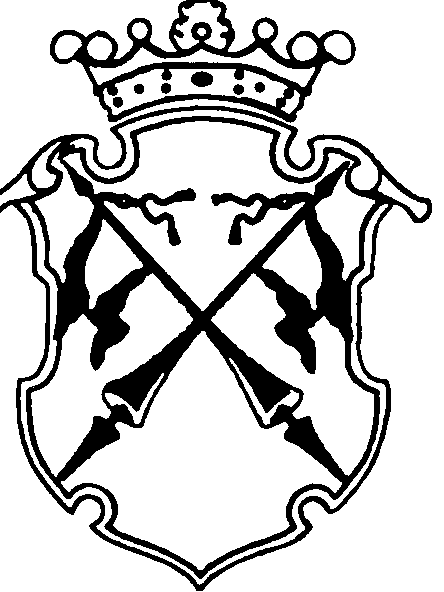 